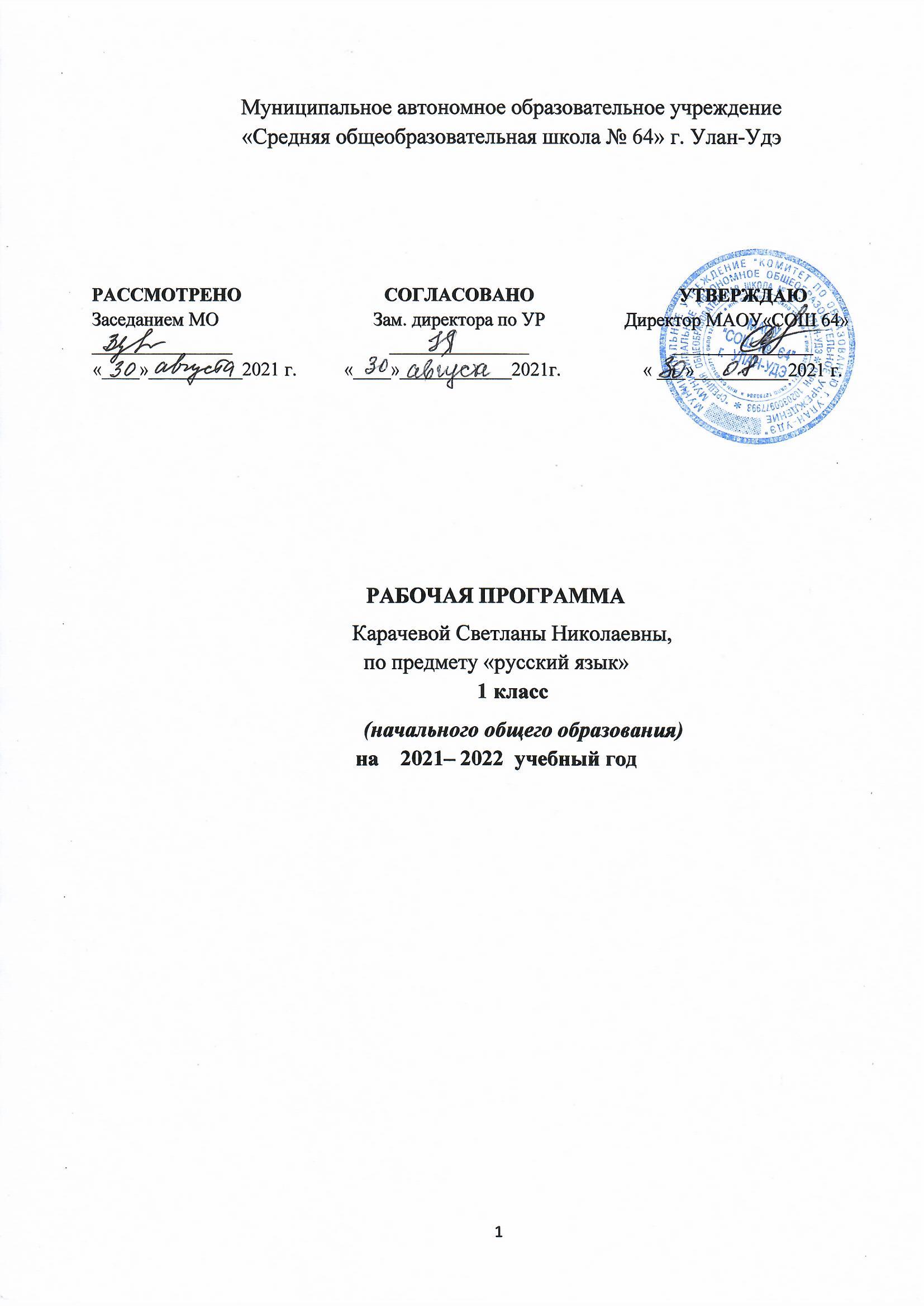 ПОЯСНИТЕЛЬНАЯ ЗАПИСКАВ соответствии с п.19.5 ФГОС НОО (в редакции   Приказа  Минобрнауки России от 29.12.2014 г. №1643)  рабочая программа включает    восемь разделов:пояснительную записку, в которой  конкретизируются общие цели начального общего образования с учетом специфики  учебного предметаобщую характеристику учебного предмета описание места учебного предмета в учебном планеописание ценностных ориентиров  содержания учебного предметаличностные, метапредметные и предметные результаты освоения учебного предмета содержание учебного предмета тематическое планирование с определением основных видов деятельности обучающихсяописание  материально – технического  обеспечения  образовательной деятельностиРабочая программа по учебному  предмету  «Литературное  чтение»  для 1 «Г» класса разработана на основе следующих нормативных документов:Рабочая программа составлена на основе примерной  программы по литературному чтению (Примерные   программы начального общего образования. М.: Просвещение.) и авторской программы (Климанова Л.Ф., Бойкина М.В. Литературное чтение. Рабочие программы. Предметная линия учебников системы «Перспектива». 1-4 классы. М.: Просвещение. .), а также планируемых результатов начального общего образования.Рабочая программа ориентирована на использование учебно-методического комплекса: в период обучения грамоте Климанова Л.Ф., Макеева С.Г. Азбука. Учебник с приложением на электронном носителе. 1 класс. В 2-х частях. М.: Просвещение.Климанова Л.Ф. Читалочка. Дидактический материал. 1 класс. М.: Просвещение. Климанова Л.Ф., Макеева С.Г. Обучение грамоте. Методическое пособие. М.: Просвещение. Электронное приложение к учебнику Л.Ф. Климановой, С.Г. Макеевой «Азбука» (CD). М.: Просвещение. в период изучения литературного чтенияКлиманова Л.Ф., Горецкий В.Г. Виноградская Л.А. Литературное чтение. Учебник. 1 класс. В 2-х частях. М.: ПросвещениеКлиманова Л.Ф., Коти Т.Ю. Литературное чтение. Творческая тетрадь. 1 класс. М.: ПросвещениеКлиманова Л.Ф., Бойкина М.В. Уроки чтения. 1 класс. М.: ПросвещениеЗадачи  курса:  развитие интеллектуально-познавательных, художественно-эстетических способностей младших школьников, формирование жизненно важных нравственно-этических представлений (добро, честность, дружба, справедливость, красота поступка, ответственность) в доступной для данного возраста эмоционально-образной форме,воспитание  потребности в систематическом чтении, формирование  понимания художественных произведений как искусства слова.Литературное чтение – один из основных предметов в системе подготовки младшего школьника. Наряду с русским языком он формирует функциональную грамотность, способствует общему развитию и воспитанию ребенка. Успешность изучения курса литературного чтения обеспечивает результативность обучения по другим предметам начальной школы.Изучение литературного чтения в начальной школе с русским (родным) языком обучения направлено на достижение следующих целей:овладение навыком осознанного, правильного, беглого и выразительного чтения как базовым в системе образования младших школьников, формирование читательского кругозора и приобретение опыта самостоятельной читательской деятельности; совершенствование всех видов речевой деятельности; умение работать с разными видами информации;развитие художественно-творческих и познавательных способностей, эмоциональной отзывчивости при чтении художественных произведений, формирование эстетического отношения к искусству слова; овладение первоначальными навыками работы с учебными и научно-познавательными текстами.Воспитание интереса к чтению и книге; обогащение нравственного опыта младших школьников, формирование представлений о добре и зле; развитие нравственных чувств, уважения к культуре народов многонациональной России и других стран.Приоритетной целью обучения литературному чтению в начальной школе является формирование читательской компетентности  младшего школьника, осознание себя как грамотного читателя, способного к творческой деятельности. Читательская компетентность определяется владением техникой чтения, приемами понимания прочитанного и прослушанного произведения, знанием книг и умением их самостоятельно выбирать, сформированностью духовной потребности в книге как средстве познания мира и самопознания.Среди предметов, входящих в образовательную область «Филология», курс литературного чтения в особой мере влияет на решение следующих задач:1.Освоение общекультурных навыков чтения и понимание текста; воспитание интереса к чтению и книге.Решение этой задачи предполагает, прежде всего, формирование осмысленного читательского навыка (интереса к процессу чтения и потребности читать произведения разных видов литературы), который во многом определяет успешность обучения младшего школьника по другим предметам, т. е. в результате освоения предметного содержания литературного чтения учащиеся приобретают общеучебное умение осознанно читать тексты. Поскольку курс литературного чтения для 1класса является первой ступенью непрерывного курса литературы средней общеобразовательной школы, то на этом этапе наряду с формированием умений осмысленно читать вслух и про себя идет подготовка к изучению литературы на уровне, доступном детям 6 – 7 лет.2.Овладение речевой, письменной и коммуникативной культурой.Выполнение этой задачи связано с умением работать с различными видами текстов доступном, ориентироваться в книге, использовать ее для расширения знаний об окружающем мире. В результате обучения младшие школьники участвуют в диалоге, строят монологические высказывания (на основе произведений и личного опыта), сопоставляют и описывают различные объекты и процессы, самостоятельно пользуются справочным аппаратом учебника, находят информацию в словарях, справочниках и энциклопедиях. 3. Воспитание эстетического отношения к действительности, отраженной в художественной литературе.Решение этой задачи способствует пониманию художественного произведения как особого вида искусства; формированию умения определять его художественную ценность и анализировать (на уровне) средства выразительности. Развивается умение сравнивать искусство слова с другими видами искусства (живопись, театр, кино, музыка); находить сходство и различие разных жанров, используемых художественных средств.4. Формирование нравственного сознания и эстетического вкуса младшего школьника; понимание духовной сущности произведений.  Учитывая особенности художественной литературы, ее нравственную сущность, влияние на становление личности маленького читателя, решение этой  задачи приобретает особое значение. В процессе работы с художественным произведением младший школьник осваивает основные нравственно-этические ценности взаимодействия с окружающим миром, получает навык анализа положительных и отрицательных действий героев, событий.  Понимание значения эмоциональной окрашенности всех сюжетных линий произведения способствует воспитанию адекватного эмоционального состояния как предпосылки собственного поведения в жизни.ОБЩАЯ ХАРАКТЕРИСТИКА УЧЕБНОГО ПРЕДМЕТАЛитературное чтение как систематический курс начинается с 1 класса сразу после обучения грамоте и идёт параллельно с коммуникативно-речевым курсом русского языка, имеющим с ним тесную взаимосвязь. Общая с курсом «Русский язык» коммуникативно-познавательная основа накладывает своеобразный отпечаток на работу с произведением: чтение художественного произведения рассматривается в данном курсе как процесс воображаемого общения, как диалог ученика с автором произведения и его героями. Через приобщение в процессе чтения к духовно-нравственным ценностям автора учащиеся ведут диалог с героями, анализируют их поступки, понимают смысл и значение происходящего. Понимание художественного произведения как искусства слова во многом обеспечено изучением слова как двусторонней единицы, как взаимосвязи значения слова и его звучания на уроках русского языка. Поэтому при анализе художественного произведения работа со словом не сводится к подбору сравнений, эпитетов, олицетворений. В курсе литературного чтения слово рассматривается как средство создания художественного образа (природы или человека), через который автор выражает свои мысли, чувства, идеи. Учащиеся определяют позицию автора и своё отношение к героям и произведению в целом.Основной составляющей содержания курса являются художественные произведения отечественных и зарубежных писателей, которые изучаются в сопоставлении с научно-популярными произведениями, имеющими с ними общую тему, но разные способы осмысления мира (логические понятия и художественный образ). Сравнение произведений разного вида (художественных и научно-познавательных) создаёт условия для более глубокого понимания словесного искусства.Отличительной особенностью курса является включение в содержание интегрирующего понятия «культура», которое нацеливает учащихся на изучение литературы в тесной взаимосвязи с музыкальным и изобразительным искусством, на понимание книги как культурно-исторической ценности, развивает чувство сопричастности с великой духовно-нравственной культурой России.Содержание литературного чтения представлено в программе следующими разделами:Виды речевой деятельности. Культура речевого общения. Виды работы с текстом. Коммуникативно-познавательная деятельность.Работа с художественным произведением. Эстетическая и духовно-нравственная деятельность. Круг детского чтения. Культура читательской деятельности.Первый раздел программы — «Виды речевой деятельности. Культура речевого общения» — ориентирован на совершенствование всех видов коммуникативно-речевой деятельности: умений читать и писать, слушать и говорить, использовать различные виды речевой деятельности в разных ситуациях общения. Программа предусматривает поэтапное формирование навыка чтения: от громко-речевой формы (чтение вслух) до чтения про себя, которое как умственное действие протекает во внутреннем плане. От плавного слогового чтения вслух учащиеся постепенно переходят к активному освоению приёмов целостного (синтетического) чтения в пределах слова (чтение целыми словами). Затем они овладевают умением интонационно объединять слова в словосочетания и предложения, упражняются в темповом чтении, которое обеспечивает лучшее понимание прочитанного, осваивают смысловое чтение, наращивают скорость чтения (беглое чтение), овладевают чтением про себя. В программе указаны ориентировочные нормы скорости чтения, от которой зависит понимание прочитанного текста и, как следствие, успеваемость ребёнка по всем другим предметам в начальной и средней школе. Учащиеся, окончившие начальную школу, должны читать не менее 70—80 слов в минуту. Такая скорость позволит им чувствовать себя уверенно и комфортно, поможет извлекать смысловую информацию при самостоятельном чтении и работе с учебными текстами.Содержание курса включает формирование умения слушать речь (высказывание), основой которого являются внимание к речи собеседника, способность её анализировать, выделять главное, задавать уточняющие вопросы.Развитие умения говорить (высказывать своё мнение, задавать вопросы и отвечать на них, вести диалог и строить монолог) обеспечивается включением в содержание литературного чтения материала о правилах речевого этикета, ситуациях и условиях общения (кто, что и кому говорит? как и зачем?). Учащиеся учатся ставить перед собой цель (что я хочу сказать?), корректировать и контролировать своё высказывание, оценивать его, терпеливо выслушивать других, проявляя уважение к мнению собеседника.Большое внимание в программе уделяется развитию умения писать. На уроках литературного чтения учащиеся будут учиться создавать собственные тексты, писать изложения и небольшие сочинения (описание, рассуждение, повествование) на основе прочитанных текстов. Программа обеспечивает развитие выразительности устной и письменной речи, совершенствование умений слушать и говорить, читать и писать на протяжении всех лет обучения в начальной школе. Следующий раздел — «Виды работы с текстом. Коммуникативно-познавательная деятельность». Программа предусматривает освоение учащимися разнообразных речевых умений при работе с текстами произведений (деление текста на части, подбор к ним заглавий, составление плана, умения кратко и полно пересказать прочитанный текст, выделение главного и формулирование его своими словами), а также решение различных коммуникативно-речевых задач. Содержание данного раздела направлено на освоение различных видов текстов (текст-описание, текст-рассуждение, текст-повествование), формирование умения соотносить заглавие и содержание текста, различать учебные, научно-познавательные и художественные тексты, определять их роль в процессе общения. Учащиеся будут наблюдать, как изменяются цели общения при создании художественного и познавательного текстов (с помощью учителя).Раздел «Работа с художественным произведением. Эстетическая и духовно-нравственная деятельность» нацелен на развитие художественно-эстетической деятельности, формирование нравственно-этических представлений и активизацию творческой деятельности учащихся средствами художественной литературы. Дети будут учиться различать способы изображения мира в художественных и познавательных тестах (с помощью учителя), понимать различия в познании мира с помощью научно-понятийного и художественно-образного мышления, осмысливать особенности художественного и научно-познавательного произведения, создавать собственные тексты. Программа предусматривает знакомство детей не только с лучшими образцами художественной литературы, но и с произведениями других видов искусства.Учащиеся научатся понимать и ценить художественное произведение, отличать его от произведений научно-познавательного содержания. Они узнают, что художественное произведение — произведение словесного искусства и что его автор, раскрывая через художественно-образную форму всё богатство окружающего мира и человеческих отношений, стремится приобщить читателя к своим духовно-нравственным и эстетическим ценностям, пробудить в человеке чувство прекрасного, красоты и гармонии. В содержание литературного чтения включён элементарный анализ художественного произведения, который строится по принципу «синтез—анализ—синтез»: учащиеся сначала воспринимают текст целиком, потом его читают и анализируют, а затем вновь обращаются к тексту в целом, сравнивая его начало и конец, главную мысль с заглавием и содержанием текста, давая ему художественно-эстетическую оценку.При анализе литературного произведения на первый план выдвигается художественный образ, воплощённый в слове (без термина). Слово в художественном тексте становится объектом внимания юного читателя на всех этапах чтения. При анализе художественного текста слово как средство художественной выразительности (эпитеты, сравнения и др.) рассматривается не само по себе, не изолированно, а в образной системе всего произведения, в его реальном контексте, который наполняет смыслом и значением не только образные, но даже и нейтральные слова и выражения.Программа определяет для разбора только те средства художественной выразительности, которые доступны младшим школьникам, помогают им почувствовать целостность художественного образа и полноценно осмыслить его.  В содержание литературного чтения включены доступные детям элементарные представления о теме и проблематике художественного произведения, его нравственно-эстетических ценностях, словесно-художественной форме и построении (композиции) произведения.  Программой предусмотрено анализ произведения на разных уровнях: уровень сюжета (разбор событий и знакомство с героями); уровень героя (мотивы поступка героя, отношение к нему читателя); уровень автора (отношение автора к своим героям, его замысел и общий смысл прочитанного). Это помогает сохранять целостный взгляд на произведение и не терять его основную линию. Многоступенчатый путь анализа произведения, своеобразное восхождение читателя на вершину так называемой смысловой пирамиды, открывает новые горизонты понимания словесного искусства, обогащает учащихся интеллектуально, нравственно и эстетически. В процессе такого анализа, который связан с многократным обращением к тексту, дети, проникая в тайны художественного творчества, осмысливают морально-нравственные ценности (дружба, уважение, забота о других, доброжелательность), получают радость и удовольствие от чтения, учатся выражать своё отношение к героям через выразительное чтение.В содержание программы включено развитие умений, связанных с наблюдением за миром природы и поведением животных. Введение в содержание литературного чтения такого материала определяется тем, что характер и полнота восприятия младшим школьником литературного произведения зависят не только от его умения воссоздавать словесные образы в соответствии с авторским замыслом, но и от накопленного им опыта восприятия окружающего мира. Такой опыт помогает ребёнку полнее и ярче воссоздавать содержание художественных текстов при чтении. В содержание курса с целью развития и стимулирования творческой активности учащихся вводятся приёмы театральной драматизации произведений. Они обеспечивают более глубокое понимание сюжетных линий произведения, поступков героев (их мотивы), смысла прочитанного, развивают чувства сопереживания и отзывчивости.Раздел «Круг детского чтения. Культура читательской деятельности» определяет содержание и выбор книг для чтения. В круг детского чтения входят произведения отечественных и зарубежных классиков (художественные и научно-познавательные), произведения детской литературы современных писателей России и других стран, а также произведения устного народного творчества из золотого фонда детской литературы (сказки, былины, песенки, пословицы, загадки и пр.). Художественно-эстетическая направленность содержания литературного чтения позволяет учащимся накопить опыт художественно-эстетического восприятия и понимания художественных произведений.Тематические разделы программы отражают разнообразие интересов детей младшего школьного возраста. Их содержание не только стимулирует развитие познавательных интересов, но и привлекает внимание учащихся к различным сторонам жизни: взаимоотношениям детей со сверстниками и взрослыми, приключениям, природе, истории и культуре разных национальностей нашей Родины, а также даёт возможность сравнивать произведения на одну и ту же тему разных авторов. Разнообразие тематики обогащает социально-нравственный опыт, расширяет познавательные интересы ребёнка, развивает читательскую самостоятельность, формирует культуру чтения.Произведения, включённые в круг детского чтения, имеют большое значение для нравственно-эстетического воспитания и духовно-нравственного развития младших школьников. Круг детского чтения от класса к классу расширяется и углубляется по мере развития читательских способностей детей, их знаний об окружающем мире. Постепенно формируется библиографическая культура учащихся. Курс литературного чтения благодаря художественно-эстетической и нравственно-мировоззренческой направленности значительно расширяет границы читательской компетентности. У учащихся формируется готовность эффективно использовать знания, читательские умения и навыки для реализации учебных целей и решения конкретных жизненных ситуаций, расширяются границы коммуникативно-речевого общения, совершенствуется читательская культура (умение глубоко проникать в смысл читаемого, выбирать книгу для чтения, постоянная потребность в чтении художественной литературы). Культура чтения сказывается на нравственно-духовном и эстетическом развитии личности младшего школьника.Таким образом, реализация содержания курса «Литературное чтение» обеспечит развитие коммуникативно-речевых навыков и умений, введение детей в мир художественной литературы, воспитание читательской компетентности и культуры чтения.ОПИСАНИЕ МЕСТА УЧЕБНОГО ПРЕДМЕТА В УЧЕБНОМ ПЛАНЕВ соответствии с требованиями Федерального государственного образовательного стандарта начального общего образования учебный предмет «Литературное чтение» изучается с 1-го по 4-й класс.  «Литературное чтение» относится  к предметной области «Филология» и реализуется за счет часов, предусмотренных обязательной частью учебного плана начального общего образования.  На изучение литературного чтения  в 1 классе отводится 4 ч в неделю. В соответствии с учебным планом МАОУ «Средняя общеобразовательная школа №64 г. Улан-Удэ»  на предмет «Литературное чтение» в 1 классе отводится 4 часа в неделю при 33-х учебных неделях. Рабочей программой запланировано 132 ч, что соответствует учебному плану. Изучение литературного чтения в 1 классе начинается вводным интегрированным курсом «Обучение грамоте»: его продолжительность 23 учебных недели. После курса обучения грамоты начинается раздельное изучение литературного чтения и русского языка. ОПИСАНИЕ ЦЕННОСТНЫХ ОРИЕНТИРОВ СОДЕРЖАНИЯ УЧЕБНОГО ПРЕДМЕТАЛитературное чтение как учебный предмет в начальной школе имеет большое значение в решении задач не только обучения, но и воспитания. На этих уроках учащиеся знакомятся с художественными произведениями, нравственный потенциал которых очень высок. Таким образом, в процессе полноценного восприятия художественного произведения формируется духовно-нравственное воспитание и развитие учащихся начальных классов.Ценность жизни – признание человеческой жизни и существования живого в природе и материальном мире в целом как величайшей ценности, как основы для подлинного художественно-эстетического, эколого-технологического сознания. Ценность природы основывается на общечеловеческой ценности жизни, на осознании себя частью природного мира частью живой и неживой природы. Любовь к природе означает, прежде всего бережное отношение к ней как к среде обитания и выживания человека, а также переживание чувства красоты, гармонии, её совершенства, сохранение и приумножение её богатства, отражение в художественных произведениях, предметах декоративно-прикладного искусства. Ценность человека как разумного существа, стремящегося к добру, самосовершенствованию и самореализации, важность и необходимость соблюдения здорового образа жизни в единстве его составляющих: физическом, психическом и социально-нравственном здоровье. Ценность добра – направленность человека на развитие и сохранение жизни, через сострадание и милосердие, стремление помочь ближнему, как проявление высшей человеческой способности любви. Ценность истины – это ценность научного познания как части культуры человечества, разума, понимания сущности бытия, мироздания. Ценность семьи как первой и самой значимой для развития ребёнка социальной и образовательной среды, обеспечивающей преемственность художественно-культурных, этнических традиций народов России от поколения к поколению и тем самым жизнеспособность российского общества. Ценность труда и творчества как естественного условия человеческой жизни, потребности творческой самореализации, состояния нормального человеческого существования. Ценность свободы как свободы выбора человеком своих мыслей и поступков, но свободы естественно ограниченной нормами, правилами, законами общества, членом которого всегда по всей социальной сути является человек. Ценность социальной солидарности как признание прав и свобод человека, обладание чувствами справедливости, милосердия, чести, достоинства по отношению к себе и к другим людям. Ценность гражданственности– осознание человеком себя как члена общества, народа, представителя страны и государства. Ценность патриотизма - одно из проявлений духовной зрелости человека, выражающееся в любви к России, народу, малой родине, в осознанном желании служить Отечеству. Ценность человечества как части мирового сообщества, для существования и прогресса которого необходимы мир, сотрудничество народов и уважение к многообразию их культур.ЛИЧНОСТНЫЕ, МЕТАПРЕДМЕТНЫЕ И ПРЕДМЕТНЫЕ РЕЗУЛЬТАТЫ ОСВОЕНИЯ УЧЕБНОГО ПРЕДМЕТАПланируемые результаты изучения курса "Литературное чтение"В Федеральном государственном образовательном стандарте планируемые достижения обучающихся определяются к концу обучения в начальной школе (в 4 классе). Но процесс формирования личностных, метапредметных и предметных умений начинается с первого дня обучения. К концу 1 класса можно определить отдельные умения, которыми овладели обучающиеся.ЛИЧНОСТНЫЕ РЕЗУЛЬТАТЫвнутренняя позиция школьника на уровне положительного отношения к уроку литературного чтения и к процессу чтения; мотивация обращения к книге как к лучшему другу, источнику информации;эмоциональное восприятие художественного произведения   и поступков литературных героев;эстетическое восприятие художественного произведения, произведений живописи, музыки; первоначальные представления о нравственных понятиях (ответственность, доброта, сострадание, забота о слабом), отражённых в литературных произведениях; освоение семейных традиций, в том числе традиций семейного чтения; формирование чувства любви к Родине; уважения к взрослым;способность к самооценке своей работы  на основе совместно выработанных критериев;ориентация в нравственном содержании и смысле поступков, как собственных, так и окружающих людей (на основе прочитанных произведений). Обучающиеся   1 класса получат возможность научиться: выражать свои эмоции посредством выразительного чтения; оценивать поступки героев произведения и свои собственные под руководством учителя с точки зрения морали и ценностей; стремиться к успешной учебной деятельности.МЕТАПРЕДМЕТНЫЕ РЕЗУЛЬТАТЫОбучающиеся  научатся:понимать, принимать и сохранять учебную задачу;составлять план действий решения учебной задачи под руководством учителя;составлять план действий на основе заявленной в методическом аппарате учебника системы условных обозначений под руководством учителя; оценивать результат своей деятельности в соответствии с заданными критериями или образцом;  принимать позицию читателя и слушателя в соответствии с решаемой учебной задачей.Обучающиеся  1 класса получат возможность научиться: понимать цель и смысл выполняемых заданий;самостоятельно составлять план действий решения учебной задачи;самостоятельно составлять план действий на основе заявленной в методическом аппарате учебника системы условных обозначений;самостоятельно определять критерии оценки достигнутых результатов. Результатом формирования познавательных универсальных учебных действий будут являться умения: работать с учебником, ориентироваться в учебнике на основе системы условных обозначений;читать текст, выделять фактическую информацию в тексте (события, поступки, герои);определять в художественном тексте последовательность событий, их причинно-следственную связь;представлять книги, группировать их на основе существенных признаков;осуществлять поиск необходимой информации  для выполнения заданий в пространстве библиотеки; в справочной литературе для детей;использовать знаково-символические средства, в том числе словесные  модели  для создания высказывания.Обучающиеся 1 класса получат возможность научиться: самостоятельно работать с учебником литературного чтения как источником информации; находить заданное произведение разными способами;выделять в тексте основные части; определять микротемы, создавать устные словесные иллюстрации на основе выделенной микротемы;группировать тексты по заданному основанию (по теме, главной мысли, героям);сравнивать разные тексты (по теме, главной мысли, героям).Результатом формирования коммуникативных универсальных учебных действий будут являться умения:слушать и воспринимать высказывания учителя и товарищей по классу;принимать участие в обсуждении прочитанного;принимать различные точки зрения на прочитанное произведение;работать  в паре, в группе; договариваться о совместном выполнении заданий. Обучающиеся 1 класса получат возможность научиться: задавать вопросы и отвечать  на вопросы по прочитанному произведению;следить за действиями участников пары и группы в процессе коллективной творческой деятельности; проявлять интерес к общению. ПРЕДМЕТНЫЕ РЕЗУЛЬТАТЫПредметные результаты обучающихся рассматриваются в соответствии с основными  разделами Примерной программы по литературному чтению и Рабочей программы по литературному чтению:виды речевой и читательской деятельности (аудирование, чтение, слушание; работа с разными видами текстов, библиографическая культура, речевая культура);круг детского чтения;литературоведческая пропедевтика;творческая деятельность. Результатом формирования  предметных действий  (раздел «Виды речевой и читательской деятельности»)  будут являться  следующие  умения:воспринимать  на слух чтение учителя и товарищей по классу;читать плавно, по слогам и целыми словами вслух (в соответствии с индивидуальным темпом);читать выразительно, орфоэпически правильно, с сохранением интонации конца предложения;самостоятельно определять тему произведения и под руководством учителя главную мысль прочитанного или прослушанного произведения; вычерпывать фактуальную информацию текста (герои, поступки героев, события);участвовать в коллективном обсуждении прочитанного или прослушанного произведения; отвечать на вопросы учителя;пересказывать текст подробно с опорой на картинный  план, на иллюстрацию; на основе опорных слов (словесная модель текста);представлять выбранную в библиотеке книгу (автор, заголовок, тема выбранной книги).Обучающиеся  1 класса получат возможность научиться: читать текст про себя с постепенным увеличением скорости чтения в соответствии с индивидуальным темпом; самостоятельно определять главную мысль произведения; задавать самостоятельно вопросы по прочитанному или прослушанному произведению;пересказывать текст на основе плана, составленного под руководством учителя;находить самостоятельно книгу в библиотеке по заданным параметрам. Результатом формирования  предметных действий  (раздел «Круг детского чтения») будут являться  следующие  умения:называть авторов и заголовки прочитанных или прослушанных произведений в классе;находить в учебнике произведение в соответствии с заданными параметрами (тема, автор, название).Обучающиеся 1 класса получат возможность научиться: участвовать в организации выставки книг в классе; находить книгу по заданным параметрам в домашней библиотеке. Результатом формирования  предметных действий  (раздел «Литературоведческая пропедевтика»)  будут являться  следующие  умения:ориентироваться в литературных понятиях: читатель, автор, художественное произведение, тема, герой, рифма;различать жанры произведений: сказка, рассказ, стихотворение;различать малые фольклорные жанры: потешка, песенка, загадка, пословица, поговорка;находить слова в тексте, которые помогают услышать представляемых в произведении героев (звукопись).Обучающиеся 1 класса получат возможность научиться: определять особенности сказочного текста;характеризовать героя произведения;самостоятельно определять в художественном тексте звукопись как средство создания образа.Результатом формирования  предметных действий  (раздел «Творческая деятельность»)  будут являться  следующие  умения:создавать небольшое  высказывание на основе прочитанных или прослушанных произведений;придумывать сказочные тексты по аналогии с прочитанными;создавать свои собственные творческие  объекты: фотогазета, плакат и др.;иллюстрировать прочитанное или прослушанное произведение;разыгрывать произведение по ролям, используя мимику, жест, интонацию под руководством учителя.Обучающиеся 1 класса получат возможность научиться: придумывать рассказ по аналогии с прочитанными или прослушанными произведениями;читать стихотворение, передавая настроение с помощью различных выразительных средств;инсценировать произведения самостоятельно, используя различные средства выразительности.Контроль и оценка результатов обучения осуществляется на основании:1.Методическое письмо Министерства образования России от 19.11.1998 г. № 1561/14-15 «Контроль и оценка результатов обучения в начальной школе»,    оценки достижений планируемых результатов в начальной школе 2. Оценка достижения планируемых результатов в начальной школе, М.: Просвещение, 2011 г.3. Мои достижения. Итоговые комплексные работы: 1 класс. М.: Просвещение, 2011 г.СОДЕРЖАНИЕ УЧЕБНОГО ПРЕДМЕТАВиды речевой и читательской деятельностиАудирование. Восприятие на слух звучащей речи (высказывание собеседника, чтение различных текстов). Адекватное понимание содержания звучащей речи, умение отвечать на вопросы по содержанию услышанного произведения, определение последовательности событий, осознание цели речевого высказывания, умение задавать вопросы по услышанному учебному, научно-познавательному и художественному произведению.Чтение вслух. Сознательное, правильное чтение слов, предложений и текстов без пропусков и перестановок букв и слогов в словах. Постепенный переход от слогового чтения к осмысленному, плавному чтению целыми словами, интонационное объединение слов в словосочетания; увеличение от класса к классу скорости чтения, позволяющей читающему осмыслить текст. Установка на смысловое чтение, позволяющее связать звучащее слово (словосочетание и предложение) с его значением. Выразительное чтение небольшого текста: соблюдение орфоэпических и интонационных норм чтения; понимание цели чтения, использование интонации, передающей отношение читающего к прочитанному произведению, и темпа чтения, замедляя его или ускоряя в соответствии с речевой задачей и целями общения. Чтение предложений с интонационным выделением знаков препинания. Понимание смысловых особенностей разных по виду и типу текстов. Чтение про себя. Постепенный переход от чтения вслух к чтению про себя произведений, доступных по объёму и жанру. Осознание смысла прочитанного текста, использование приёмов контроля и коррекции путём воспроизведения его содержания и ответов на вопросы.Умение находить информацию в учебном или научно-познавательном тексте, используя различные виды чтения: изучающее, выборочное, просмотровое.Понимание особенностей разных видов чтения: факта, описания, дополнения высказывания и др.Работа с разными видами текста. Общее представление о разных видах текста: художественном, учебном, научно-популярном – и их сравнение. Определение целей создания этих видов текста. Практическое освоение умения отличать текст от набора предложений.Самостоятельное определение темы и главной мысли текста; установление причинно-следственных связей; деление текста на смысловые части. Определение главной мысли каждой части и всего текста, их озаглавливание; составление плана в виде назывных предложений из текста, в виде вопросов или самостоятельно сформулированного высказывания. Пересказ текста (подробно, выборочно, кратко) по опорным словам или самостоятельно составленному плану. Соблюдение при пересказе логической последовательности и точности изложения событий. Составление текстов разного типа: описание, рассуждение, повествование (по аналогии с прочитанным текстом, по предложенному образцу). Определение целей использования их в общении. Умение работать с разными видами информации.Участие в коллективном обсуждении: умение отвечать на вопросы, выступать по теме, слушать выступления товарищей, дополнять ответы по ходу беседы, используя текст. Справочные и иллюстративно-изобразительные материалы.Воспроизведение содержания текста с элементами описания (природы, внешнего вида героя, обстановки) и рассуждения, с заменой диалога высказыванием (о чём говорили собеседники, основная мысль беседы).Сравнение художественных и научно-познавательных произведений. Наблюдение и различение целей их использования в общении (воздействовать на чувства читателя и сообщить что-то, объяснить читателю). Библиографическая культура. Книга как особый вид искусства. Книга как источник знаний. Первые книги на Руси и начало книгопечатания (общее представление). Книга учебная, художественная, справочная. Элементы книги: содержание или оглавление, обложка, титульный лист, аннотация, иллюстрации. Виды информации в книге: научная, художественная (с опорой на внешние показатели книги, её справочно-иллюстративный материал).Типы книг (изданий): книга-произведение, книга-сборник, собрание сочинений, периодическая печать, справочные издания (справочники, словари, энциклопедии).Выбор книг на основе рекомендованного списка, картотеки, открытого доступа к детским книгам в библиотеке. Алфавитный каталог. Самостоятельное пользование соответствующими возрасту словарями и справочной литературой.Определение (с помощью учителя) особенностей учебного (передача информации) и научно-популярного текстов (сообщение, объяснение).Работа с художественным произведением. Понимание содержания художественного произведения, умение эмоционально откликаться на него. Понимание заглавия произведения, его адекватное соотношение с содержанием.Определение особенностей художественного текста, понимание цели его создания (воздействовать на читателя с помощью изображённых картин и выразительных средств языка). Анализ слова со стороны звучания и его значения, прямое и переносное значение слов. Умение мысленно нарисовать (воссоздать) картины, созданные писателем.Самостоятельное воспроизведение текста художественного произведения (эпизода) с использованием выразительных средств языка. Составление рассказа по рисункам и иллюстрациям; нахождение в художественном произведении фрагментов, созвучных иллюстрациям. Словесное рисование по эпизодам и фрагментам прочитанных текстов.Характеристика героя произведения (портрет, характер, поступки, речь), анализ его поступков и мотивов поведения. Освоение разных видов пересказа художественного текста: подробный, выборочный и краткий (передача основных мыслей). Сопоставление поступков героев по аналогии или по контрасту; нахождение в тексте соответствующих слов и выражений. Выявление авторского отношения к герою на основе анализа текста (с помощью учителя); понимание главной мысли произведения.Выбор фрагментов текста: описание природы, места действия, поступка героя. Самостоятельный выборочный пересказ по заданному фрагменту, отбор слов и выражений в тексте, позволяющих составить рассказ.Сопоставление эпизодов из разных произведений по общности ситуаций, эмоциональной окраске, характеру поступков героев; их обобщение и формулировка выводов.Заучивание наизусть небольших стихотворений и произведений игрового фольклора (потешек, скороговорок, песенок, загадок).Осознание понятия «Родина», представления о проявлении любви к ней в литературных произведениях разных народов России. Схожесть тем, идей, героев, нравственных оценок в фольклоре разных народов. Приобщение к культурным, духовно-нравственным традициям России.Осмысление нравственно-этических понятий, раскрытых в литературно-художественных произведениях: добро, честность, смелость, дружба, вражда, зло, достоинство, справедливость. Обсуждение и толкование значения этих понятий на примере поступков и отношений литературных героев к людям, природе, окружающему миру.Размышление о законах нравственно-духовного общения людей: не делай другому того, чего не желаешь себе, люби другого человека как самого себя; умение применить их в повседневном общении; желание избегать проявлений эгоизма, зависти, недоброжелательности. Схожесть сюжетов, поступков литературных персонажей, доказывающих неэффективность общения, основанного на вражде, агрессии, эгоизме, неуважении к личности и жизни другого человека.Умение приводить примеры общения героев из рассказов и сказок, которые строят свои отношения с друзьями (близкими и родными) на позитивной модели общения, на чувстве любви, терпения, взаимопомощи, сострадания и милосердия, умеют выручить из беды, держат своё слово, избегают нечестности и обмана.Понимание хороших и плохих поступков героев произведений, умение обосновывать своё мнение (с помощью учителя). Анализ своих собственных поступков, желание подражать любимым положительным героям литературных произведений.Работа с учебными, научно-популярными и другими текстами. Понимание заглавия произведения, адекватное соотношение с его содержанием. Определение особенностей учебного и научно-популярного текстов (передача информации). Понимание отдельных, наиболее общих особенностей текстов былин, легенд, библейских рассказов (по отрывкам или небольшим текстам). Знакомство с простейшими приёмами анализа различных видов текста: установление причинно-следственных связей. Определение главной мысли текста. Деление текста на части. Определение микротем. Ключевые или опорные слова. Построение алгоритма деятельности по воспроизведению текста. Воспроизведение текста с опорой на ключевые слова, модель, схему. Подробный пересказ текста. Краткий пересказ текста (выделение главного в содержании текста).Умение говорить (культура речевого общения). Осознание диалога как вида речи, в которой говорящие обмениваются высказываниями. Особенности диалогического общения: понимать его цель, обдумывать вопросы и ответы, выслушать, не перебивая, собеседника, поддерживая разговор с ним вопросами и репликами; в вежливой форме высказывать свою точку зрения по обсуждаемой теме или произведению с опорой на текст и личный опыт. Использование норм речевого этикета. Знакомство с особенностями национального этикета на основе фольклорных произведений.Осознание монолога как формы речевого высказывания. Умение строить речевое высказывание небольшого объёма с опорой на текст (заданную тему или поставленный вопрос), отражение в нём основной мысли и её доказательство (объяснение). Передача прочитанного или прослушанного с учётом специфики научно-популярного, учебного и художественного текстов. Самостоятельное построение плана собственного высказывания (что скажу вначале, затем и чем закончу своё высказывание); отбор речевых средств языка в соответствии с целью высказывания. Составление устного короткого рассказа по рисункам, прочитанному тексту или заданной теме с соблюдением последовательности и связности изложения, культурных норм речевого высказывания.Письмо (культура письменной речи). Соблюдение норм письменной речи: соответствие содержания заголовку, отражение в нём темы (места действия, характера героя). Использование в письменной речи выразительных средств языка (синонимы, антонимы, сравнения). Контроль и корректировка письменного текста.Написание сочинений-миниатюр (на заданную тему, по наблюдениям или прочитанному произведению), отзывов о книге, небольших рассказов (повествований о случаях из жизни) с использованием приёмов описания и рассуждения.Круг детского чтенияПроизведения устного народного творчества разных народов. Произведения классиков отечественной (с учётом многонационального характера России) и зарубежной литературы XIX—XX вв., классиков детской литературы, произведения современных писателей народов России и зарубежных стран, доступные для восприятия младшими школьниками. Книги художественные, научно-популярные, исторические, приключенческие, справочно-энциклопедическая литература, детские периодические издания. Жанровое разнообразие произведений, предназначенных для чтения и слушания в классе, самостоятельного и семейного чтения, для совместного обсуждения детьми и родителями в кругу семьи (русские народные сказки, сказки народов России; загадки, песенки, скороговорки, пословицы; рассказы и стихи; мифы и былины).Основные темы детского чтения: фольклор разных народов, произведения о Родине, её истории и природе; о детях, семье и школе; братьях наших меньших; о добре, дружбе, справедливости; юмористические произведения.Общие для каждого класса темы: «Самостоятельное чтение» и «Читалочка-обучалочка», предназначенные для отработки навыков чтения; «Семейное чтение», «Наш театр», «Маленькие и большие секреты страны Литературии», «Мы идём в библиотеку», где проводится рекомендательный список литературы для свободного выбора чтения.Литературоведческая пропедевтика(практическое освоение)Нахождение в тексте и практическое различение средств выразительности, используемых в художественной речи: синонимов, антонимов; эпитетов, сравнений, метафор, олицетворений (с помощью учителя).Ориентировка в литературных понятиях: художественное произведение, искусство слова, автор (рассказчик), тема, герой (его портрет, поступки, мысли, речь); отношение автора к герою (с помощью учителя).Общее представление о композиционных особенностях построения повествования (рассказ), описания (пейзаж, портрет, интерьер), рассуждения (монолог героя, диалоги героев).Прозаическая и стихотворная речь, выделение особенностей стихотворного произведения (ритм, рифма).Жанровое разнообразие произведений. Историко-литературные понятия: фольклор и авторские художественные произведения (различение).Малые фольклорные жанры (колыбельные песни, потешки, пословицы и поговорки, загадки) — узнавание, различение, определение основного смысла.Сказки (о животных, бытовые, волшебные). Художественные особенности сказок: сказочные герои, выразительные средства, построение. Литературная (авторская) сказка.Рассказ, стихотворение, басня — общее представление о жанре, особенностях построения и выразительных средствах.Творческая деятельностьПридумывание сказок и составление рассказов по аналогии с прочитанным произведением, включение в рассказ элементов описания или рассуждения; придумывание возможного варианта развития сюжета сказки (с помощью вопросов учителя).Интерпретация текста литературного произведения: чтение по ролям, инсценирование; выразительное чтение, устное словесное рисование; использование различных способов работы с деформированным текстом (установление причинно-следственных связей, последовательности событий, соблюдение этапов в выполнении действий); изложение с элементами сочинения, создание собственного текста на основе художественного произведения (текст по аналогии), репродукций картин художников, по серии иллюстраций к произведению или на основе личного опыта.Сопоставление произведений словесно-художественного, музыкального, изобразительного творчества; составление высказываний на основе прослушивания музыки и стихов, выражение своего отношения и формулирование его в слове (с помощью учителя).ТЕМАТИЧЕСКОЕ ПЛАНИРОВАНИЕ С ОПРЕДЕЛЕНИЕМ ОСНОВНЫХ ВИДОВ ДЕЯТЕЛЬНОСТИ ОБУЧАЮЩИХСЯПоследовательность изучения тем определяется в соответствии с авторской рабочей  программой  по  литературному чтению (Климанова Л.Ф., Бойкина М.В. Литературное чтение. Рабочие программы. Предметная линия учебников системы «Перспектива». 1-4 классы. М.: Просвещение. 2011 г.) и выбранным УМК. Список контрольных работКонтроль и оценка результатов обучения осуществляется на основании локальных актов  МАОУ «Средняя общеобразовательная школа №64» г. Улан-Удэ.Оценка предметных результатовОценка предметных результатов ведётся как в ходе текущего  контроля и промежуточной аттестации, так и в ходе выполнения комплексных работ на межпредметной  основе. Измерители  качества выполнения  федерального государственного  образовательного стандарта начального общего образования: устные ответы обучающихся,комплексная оценка результатов обучения, включающая сформированность УУД,портфель достижений (накопительная оценка, полученная в ходе текущего  контроля  и промежуточной  аттестации)Оценка метапредметных результатов проводится в ходе различных процедур: решение задач творческого и поискового характера, учебное проектирование, итоговые проверочные работы, комплексные работы на межпредметной основе, мониторинг сформированности основных учебных умений. Оценка метапредметных результатов предполагает оценку универсальных учебных действий обучающихся (регулятивных, коммуникативных, познавательных).Формы промежуточной аттестации на уровне начального общего образования в соответствии с требованиями ФГОС НООВ соответствии  с требованиями ФГОС НОО основной целью промежуточной аттестации в начальной школе является определение качества и уровня сформированности личностных, метапредметных и предметных результатов освоения образовательной программы начального общего образования, соотнесение этого уровня с требованиями ФГОС НОО, а также оценка индивидуального прогресса в основных сферах развития личности ребёнка.Промежуточная аттестация в 2021-2022 учебном году в МАОУ «Средняя общеобразовательная школа №64» г. Улан-Удэ проводится после освоения программ соответствующего класса за год и включает в себя итоговую комплексную работу на межпредметной основе. Порядок организации и проведения промежуточной аттестации регламентируется  «Положением о проведении промежуточной аттестации обучающихся МАОУ «Средняя общеобразовательная школа №64» г. Улан-Удэ».КАЛЕНДАРНО-ТЕМАТИЧЕСКОЕ ПЛАНИРОВАНИЕ (165 Ч.)«ЛИТЕРАТУРНОЕ ЧТЕНИЕ»40 ЧАСОВОПИСАНИЕ МАТЕРИАЛЬНО-ТЕХНИЧЕСКОГО ОБЕСПЕЧЕНИЯ ОБРАЗОВАТЕЛЬНОЙ ДЕЯТЕЛЬНОСТИ№ п/пНормативные     документы1.Федеральный  государственный образовательный стандарт начального общего образования (Приказ Министерства образования и науки Российской Федерации от 06 октября 2009 г. № 373 «Об утверждении и введении в действие федерального государственного  образовательного стандарта начального общего образования» (зарегистрирован  Министерством юстиции Российской Федерации 22 декабря 2009 г., регистрационный номер №15785)  c изменениями, внесёнными  приказами  Министерства  образования и науки  Российской Федерации  от 26 ноября . №1241 (зарегистрирован Министерством юстиции Российской Федерации 4 февраля 2011 г., регистрационный номер №19707), от  22 сентября . №2357 (зарегистрирован Министерством юстиции Российской Федерации 12 декабря 2011 г., регистрационный номер  №2 2540), от 18 декабря . №1060 (зарегистрирован Министерством юстиции Российской Федерации  11 февраля 2013 г., регистрационный номер №26993) , от 19 декабря 2014 г. (зарегистрирован Министерством юстиции Российской Федерации  06  февраля 2015 г., регистрационный номер №35916)2.Приказ Министерства образования и науки РФ от 26 ноября . N 1241 "О внесении изменений в федеральный государственный образовательный стандарт начального общего образования, утверждённый приказом Министерства образования и науки Российской Федерации от 6 октября . N 3733.Приказ Министерства образования и науки Российской Федерации от 22 сентября . N 2357  "О внесении изменений в федеральный государственный образовательный стандарт начального общего образования, утверждённый приказом Министерства образования и науки Российской Федерации от 6 октября . N 373"4.Приказ Министерства образования и науки РФ от 18 декабря . N 1060 "О внесении изменений в федеральный государственный образовательный стандарт начального общего образования, утвержденный приказом Министерства образования и науки Российской Федерации от 6 октября . N 373"5.Приказ Министерства образования и науки Российской Федерации от 29 декабря 2014 г. «О внесении изменений в приказ Министерства образования и  науки Российской Федерации от  6 октября 2009 г. №373 «Об утверждении и введении в действие федерального государственного образовательного стандарта начального общего образования»6.Концепция духовно-нравственного развития  и воспитания  личности гражданина России7.Приказ Министерства образования и науки Российской Федерации  от 31 марта . № 253 «Об утверждении федерального перечня учебников, рекомендуемых к использованию при реализации имеющих государственную аккредитацию образовательных программ начального общего, основного общего, среднего общего образования».8.Базисный учебный (образовательный) план образовательных учреждений Российской Федерации, реализующих основную образовательную программу начального общего образования 9.Учебный план  МАОУ «Средняя общеобразовательная школа №64» г. Улан-Удэ на 2021/2022 учебный год10.Локальный акт МАОУ «Средняя общеобразовательная школа №64» г. Улан-Удэ, «Положение о рабочей программе учебных курсов, предметов, дисциплин (модулей) МАОУ «Средняя общеобразовательная школа №64» г. Улан-Удэ»№Название темыКоличествочасов по программеКоррекция часовКоличествочасов по тематическомупланированиюЛитературное   чтение  (обучение грамоте)Литературное   чтение  (обучение грамоте)Литературное   чтение  (обучение грамоте)Литературное   чтение  (обучение грамоте)Литературное   чтение  (обучение грамоте)                     «Давайте знакомиться» (подготовительный этап)(21 ч)                     «Давайте знакомиться» (подготовительный этап)(21 ч)                     «Давайте знакомиться» (подготовительный этап)(21 ч)                     «Давайте знакомиться» (подготовительный этап)(21 ч)                     «Давайте знакомиться» (подготовительный этап)(21 ч)1. Мир общения 2 ч2 ч2.Слово в общении 2 ч2 ч3.Помощники в общении. Общение без слов. Как понять животных. Разговаривают ли предметы? Слова и предметы.6 ч6 ч4.Рисунки и предметы в общении 4 ч4 ч5.Мир полон звуков. Гласные и согласные звуки. Твердые и мягкие согласные.4 ч.4 ч6.Звучание и значение слова.1 ч1 ч7.Слова и слоги. Ударение в слове.1 ч1 ч8.Слово и предложение.1 ч1 чОсновной этапСтрана АБВГДейка (букварный этап) (62 ч)Основной этапСтрана АБВГДейка (букварный этап) (62 ч)Основной этапСтрана АБВГДейка (букварный этап) (62 ч)Основной этапСтрана АБВГДейка (букварный этап) (62 ч)Основной этапСтрана АБВГДейка (букварный этап) (62 ч)1.Гласные звуки и буквы.15 ч15 ч2.Согласные звуки и буквы.34 ч34 ч2.Буквы е,ё,ю,я.4 ч                    4 ч3.Буквы ь и ъ2 ч2 ч4.Повторение – мать учения! Старинные азбуки и буквари.7 ч7 ч Про всё на свете (послебукварный период) (9 часов) Про всё на свете (послебукварный период) (9 часов) Про всё на свете (послебукварный период) (9 часов) Про всё на свете (послебукварный период) (9 часов) Про всё на свете (послебукварный период) (9 часов)ИтогоИтого92 ч92чЛитературное чтение (40 часов) Литературное чтение (40 часов) Литературное чтение (40 часов) Литературное чтение (40 часов) Литературное чтение (40 часов) 1.Вводный урок1 ч1 ч2.Книги — мои друзья3 ч3 ч3.Радуга-дуга4  ч4  ч4.Здравствуй, сказка!5 ч5 ч5.Люблю всё живое6 ч6 ч6.Хорошие соседи, счастливые друзья.7 ч7 ч7.Край родной, навек любимый.9 ч9 ч8.Сто фантазий1 ч1 ч9.Резерв учебного времени4  ч4  чИтого:Итого:4040Итого на литературное чтение:Итого на литературное чтение:132132ЧетвертьДатаКонтрольные работыВид контроля (текущий, тематический, итоговый, административный).4  четвертьапрельИтоговая комплексная работаитоговый№п/пДата Дата Тема урокаОсновные виды деятельности обучающихсяПланируемые результаты  Планируемые результаты  Планируемые результаты  Планируемые результаты  Планируемые результаты  №п/ппланфактТема урокаОсновные виды деятельности обучающихсяПредметныерезультатыПредметныерезультатыМетапредметные результатыМетапредметные результатыЛичностные результаты(«АЗБУКА» ОБУЧЕНИЕ ГРАМОТЕ)92 ЧАСА(«АЗБУКА» ОБУЧЕНИЕ ГРАМОТЕ)92 ЧАСА(«АЗБУКА» ОБУЧЕНИЕ ГРАМОТЕ)92 ЧАСА(«АЗБУКА» ОБУЧЕНИЕ ГРАМОТЕ)92 ЧАСА(«АЗБУКА» ОБУЧЕНИЕ ГРАМОТЕ)92 ЧАСА(«АЗБУКА» ОБУЧЕНИЕ ГРАМОТЕ)92 ЧАСА(«АЗБУКА» ОБУЧЕНИЕ ГРАМОТЕ)92 ЧАСА(«АЗБУКА» ОБУЧЕНИЕ ГРАМОТЕ)92 ЧАСА(«АЗБУКА» ОБУЧЕНИЕ ГРАМОТЕ)92 ЧАСА(«АЗБУКА» ОБУЧЕНИЕ ГРАМОТЕ)92 ЧАСАПодготовительный этап обучения.Введение в мир общения.(21 ч.)Подготовительный этап обучения.Введение в мир общения.(21 ч.)Подготовительный этап обучения.Введение в мир общения.(21 ч.)Подготовительный этап обучения.Введение в мир общения.(21 ч.)Подготовительный этап обучения.Введение в мир общения.(21 ч.)Подготовительный этап обучения.Введение в мир общения.(21 ч.)Подготовительный этап обучения.Введение в мир общения.(21 ч.)Подготовительный этап обучения.Введение в мир общения.(21 ч.)Подготовительный этап обучения.Введение в мир общения.(21 ч.)Подготовительный этап обучения.Введение в мир общения.(21 ч.)12.09Давайте знакомиться! Как научиться говорить и слушать?Учебник, общениеОриентироваться в учебнике Применять систему условных обозначений при выполнении заданий. Научатся формам и способам общения.Научатся формам и способам общения.Регулятивные: формирование умения общаться (как?).Познавательные: осмысление процесса, форм и способов общения; осмысление общения как способа получения и передачи информации.Коммуникативные: формирование конструктивных способов взаимодействия с окружающими людьми.Регулятивные: формирование умения общаться (как?).Познавательные: осмысление процесса, форм и способов общения; осмысление общения как способа получения и передачи информации.Коммуникативные: формирование конструктивных способов взаимодействия с окружающими людьми.Формирование желания учиться23.09Мои любимые книжкиКак разрешить проблемные ситуации? Как различать слова?Общение, конфликт, дружбаНаучатся формам и способам общения.Научатся формам и способам общения.Регулятивные:  формирование умения общаться (как?).Познавательные: осмысление процесса, форм и способов общения; осмысление общения как способа получения и передачи информации.Коммуникативные: формирование конструктивных способов взаимодействия с окружающими людьми.Регулятивные:  формирование умения общаться (как?).Познавательные: осмысление процесса, форм и способов общения; осмысление общения как способа получения и передачи информации.Коммуникативные: формирование конструктивных способов взаимодействия с окружающими людьми.Формирование культуры общения34.09Мы хорошие друзьяКак научиться общаться?Общение, диалогНаучатся формам и способам общения.Научатся формам и способам общения.Регулятивные:  формирование умения общаться (как?).Познавательные: осмысление процесса, форм и способов общения; осмысление общения как способа получения и передачи информации.Коммуникативные: формирование конструктивных способов взаимодействия с окружающими людьми.Регулятивные:  формирование умения общаться (как?).Познавательные: осмысление процесса, форм и способов общения; осмысление общения как способа получения и передачи информации.Коммуникативные: формирование конструктивных способов взаимодействия с окружающими людьми.Привитие любви к книге45.09Страшный зверьКак использовать жесты в речевом общении?Общение, жестКак использовать жесты в речевом общении?Общение, жестНаучатся формам и способам общения.Регулятивные:  формирование умения общаться (как?).Познавательные: осмысление процесса, форм и способов общения; осмысление общения как способа получения и передачи информации.Коммуникативные: формирование конструктивных способов взаимодействия с окружающими людьми. Формирование    желания  учиться; грамотно говорить Формирование    желания  учиться; грамотно говорить59.09В мире природы.Понимаем ли мы язык животных.Как научиться общаться?Общение, жест, культура общенияНаучатся формам и способам общения.Научатся формам и способам общения.Регулятивные:  формирование умения общаться (как?).Познавательные: осмысление процесса, форм и способов общения; осмысление общения как способа получения и передачи информации.Коммуникативные: формирование конструктивных способов взаимодействия с окружающими людьми.Регулятивные:  формирование умения общаться (как?).Познавательные: осмысление процесса, форм и способов общения; осмысление общения как способа получения и передачи информации.Коммуникативные: формирование конструктивных способов взаимодействия с окружающими людьми.Формирование культуры общения6    10.09            Мы пришли в театр.Как понять выражение лица?Мимика, жестыНаучатся формам и способам общения.Научатся формам и способам общения.Регулятивные:  формирование умения общаться (как?).Познавательные: осмысление процесса, форм и способов общения; осмысление общения как способа получения и передачи информации.Коммуникативные: формирование конструктивных способов взаимодействия с окружающими людьми.Регулятивные:  формирование умения общаться (как?).Познавательные: осмысление процесса, форм и способов общения; осмысление общения как способа получения и передачи информации.Коммуникативные: формирование конструктивных способов взаимодействия с окружающими людьми.Формирование желания учиться711.09Вспомни и расскажи сказку.Как научиться общаться?ОбщениеНаучатся формам и способам общения.Научатся формам и способам общения.Регулятивные:  формирование умения общаться (как?).Познавательные: осмысление процесса, форм и способов общения; осмысление общения как способа получения и передачи информации.Коммуникативные: формирование конструктивных способов взаимодействия с окружающими людьми.Регулятивные:  формирование умения общаться (как?).Познавательные: осмысление процесса, форм и способов общения; осмысление общения как способа получения и передачи информации.Коммуникативные: формирование конструктивных способов взаимодействия с окружающими людьми.Формирование культуры общения812.09О чём рассказал Гулливер? Слова или предметы?Как научиться общаться?Общение, жест, культура общенияНаучатся формам и способам общения.Научатся формам и способам общения.Регулятивные:  формирование умения общаться (как?).Познавательные: осмысление процесса, форм и способов общения; осмысление общения как способа получения и передачи информации.Коммуникативные: формирование конструктивных способов взаимодействия с окружающими людьми.Регулятивные:  формирование умения общаться (как?).Познавательные: осмысление процесса, форм и способов общения; осмысление общения как способа получения и передачи информации.Коммуникативные: формирование конструктивных способов взаимодействия с окружающими людьми.Формирование желания учиться916.09Как найти дорогу.Как научиться общаться?Общение,  культура общенияНаучатся формам и способам общения.Научатся формам и способам общения.Регулятивные:  формирование умения общаться (как?).Познавательные: осмысление процесса, форм и способов общения; осмысление общения как способа получения и передачи информации.Коммуникативные: формирование конструктивных способов взаимодействия с окружающими людьми.Регулятивные:  формирование умения общаться (как?).Познавательные: осмысление процесса, форм и способов общения; осмысление общения как способа получения и передачи информации.Коммуникативные: формирование конструктивных способов взаимодействия с окружающими людьми.Формирование желания учиться1017.09Удивительная встреча.Как научиться общаться?Общение, жест, культура общенияНаучатся формам и способам общения.Научатся формам и способам общения.Регулятивные:  формирование умения общаться (как?).Познавательные: осмысление процесса, форм и способов общения; осмысление общения как способа получения и передачи информации.Коммуникативные: формирование конструктивных способов взаимодействия с окружающими людьми.Регулятивные:  формирование умения общаться (как?).Познавательные: осмысление процесса, форм и способов общения; осмысление общения как способа получения и передачи информации.Коммуникативные: формирование конструктивных способов взаимодействия с окружающими людьми.Формирование культуры общения1118.09Условные знаки в городе и дома.Как научиться общаться?Общение, жест, культура общенияНаучатся общаться в знаково-символической системе «Слово, знак».Научатся общаться в знаково-символической системе «Слово, знак».Регулятивные:  формирование способов использования знаков.Познавательные: осмысление связи между словом и знаком (в частности, их взаимозаменяемости).Коммуникативные: использование знаков и символов как способов взаимодействия с окружающим миром.Регулятивные:  формирование способов использования знаков.Познавательные: осмысление связи между словом и знаком (в частности, их взаимозаменяемости).Коммуникативные: использование знаков и символов как способов взаимодействия с окружающим миром.Формирование культуры общения: любви к природе1219.09Путешествие по цветочному городу.Как научиться общаться?Общение, жест, культура общенияНаучатся общаться в знаково-символической системе «Слово, знак».Научатся общаться в знаково-символической системе «Слово, знак».Регулятивные:  формирование способов использования знаков.Познавательные: осмысление связи между словом и знаком (в частности, их взаимозаменяемости).Коммуникативные: использование знаков и символов как способов взаимодействия с окружающим миром.Регулятивные:  формирование способов использования знаков.Познавательные: осмысление связи между словом и знаком (в частности, их взаимозаменяемости).Коммуникативные: использование знаков и символов как способов взаимодействия с окружающим миром.Формирование культуры общения: любви к природе1323.09Не быть равнодушным.Как записать то, что сказали с помощью знаков?Общение, схема, условные знакиНаучатся общаться в знаково-символической системе «Слово, знак».Научатся общаться в знаково-символической системе «Слово, знак».Регулятивные:  формирование способов использования знаков.Познавательные: осмысление связи между словом и знаком (в частности, их взаимозаменяемости).Коммуникативные: использование знаков и символов как способов взаимодействия с окружающим миром.Регулятивные:  формирование способов использования знаков.Познавательные: осмысление связи между словом и знаком (в частности, их взаимозаменяемости).Коммуникативные: использование знаков и символов как способов взаимодействия с окружающим миром.Привитие любви к книге1424.09Обобщение представлений о знаках.Как обозначить звуки?Общение, схема, звукНаучатся общаться в знаково-символической системе «Слово, знак».Научатся общаться в знаково-символической системе «Слово, знак».Регулятивные:  формирование способов использования знаков.Познавательные: осмысление связи между словом и знаком (в частности, их взаимозаменяемости).Коммуникативные: использование знаков и символов как способов взаимодействия с окружающим миром.Регулятивные:  формирование способов использования знаков.Познавательные: осмысление связи между словом и знаком (в частности, их взаимозаменяемости).Коммуникативные: использование знаков и символов как способов взаимодействия с окружающим миром.Формирование желания учиться1525.09Мир полный звуков.Как различаются звуки?Звуки гласные и согласныеНаучатся общаться в знаково-символической системе «Слово, знак».Научатся общаться в знаково-символической системе «Слово, знак».Регулятивные:  формирование способов использования знаков.Познавательные: осмысление связи между словом и знаком (в частности, их взаимозаменяемости).Коммуникативные: использование знаков и символов как способов взаимодействия с окружающим миром.Регулятивные:  формирование способов использования знаков.Познавательные: осмысление связи между словом и знаком (в частности, их взаимозаменяемости).Коммуникативные: использование знаков и символов как способов взаимодействия с окружающим миром.Формирование культуры общения1626.09Различение звуков речи.Как различаются звуки?Звуки твёрдые и мягкиеНаучатся общаться в знаково-символической системе «Слово, знак».Научатся общаться в знаково-символической системе «Слово, знак».Регулятивные:  формирование способов использования знаков.Познавательные: осмысление связи между словом и знаком (в частности, их взаимозаменяемости).Коммуникативные: использование знаков и символов как способов взаимодействия с окружающим миром.Регулятивные:  формирование способов использования знаков.Познавательные: осмысление связи между словом и знаком (в частности, их взаимозаменяемости).Коммуникативные: использование знаков и символов как способов взаимодействия с окружающим миром.Формирование желания учиться1730.09Звуки гласные и согласные.Как различаются звуки?Звуки гласные, согласные, твёрдые, мягкиеНаучатся общаться в знаково-символической системе «Слово, знак».Научатся общаться в знаково-символической системе «Слово, знак».Регулятивные:  формирование способов использования знаков.Познавательные: осмысление связи между словом и знаком (в частности, их взаимозаменяемости).Коммуникативные: использование знаков и символов как способов взаимодействия с окружающим миром.Регулятивные:  формирование способов использования знаков.Познавательные: осмысление связи между словом и знаком (в частности, их взаимозаменяемости).Коммуникативные: использование знаков и символов как способов взаимодействия с окружающим миром.Формирование культуры общения18   1.10                                 Твёрдые и мягкие согласные.На какие части можно разделить слова? Как определить место ударения в слове?Слово, ударение, ударный слог,  слог, деление на слогиНаучатся общаться в знаково-символической системе «Слово, знак».Научатся общаться в знаково-символической системе «Слово, знак».Регулятивные: формирование способов использования знаков.Познавательные: осмысление связи между словом и знаком (в частности, их взаимозаменяемости).Коммуникативные: использование знаков и символов как способов взаимодействия с окружающим миром.Регулятивные: формирование способов использования знаков.Познавательные: осмысление связи между словом и знаком (в частности, их взаимозаменяемости).Коммуникативные: использование знаков и символов как способов взаимодействия с окружающим миром.Формирование желания учиться192.10Звучание слова и его значение.Как различать слово и предложение?Речь, слово, предложениеНаучатся общаться в знаково-символической системе «Слово, знак».Научатся общаться в знаково-символической системе «Слово, знак».Регулятивные:  освоение способов сравнения звуков, анализа и синтеза речи.Познавательные: осмысление особенностей звуков и их свойств.Коммуникативные: формирование умений слышать и слушать.Регулятивные:  освоение способов сравнения звуков, анализа и синтеза речи.Познавательные: осмысление особенностей звуков и их свойств.Коммуникативные: формирование умений слышать и слушать.Формирование познавательного интереса203.10Слог. Деление слов на слоги.Что такое речь?Речь, слово, предложениеНаучатся делить слово на слоги и ставить в словах ударение.Научатся делить слово на слоги и ставить в словах ударение.Регулятивные:  освоение способов деления слов на слоги и способов постановки ударения.Познавательные: осмысление слоговой структуры слова.Коммуникативные: использование интонации для постановки смыслового ударения в фразе.Регулятивные:  освоение способов деления слов на слоги и способов постановки ударения.Познавательные: осмысление слоговой структуры слова.Коммуникативные: использование интонации для постановки смыслового ударения в фразе.Формирование познавательного интереса217.10Ударение в слове.Что такое речь?Речь, слово, предложениеНаучатся делить слово на слоги и ставить в словах ударение.Научатся делить слово на слоги и ставить в словах ударение.Регулятивные:  освоение способов деления слов на слоги и способов постановки ударения.Познавательные: осмысление слоговой структуры слова.Коммуникативные: использование интонации для постановки смыслового ударения в фразе.Регулятивные:  освоение способов деления слов на слоги и способов постановки ударения.Познавательные: осмысление слоговой структуры слова.Коммуникативные: использование интонации для постановки смыслового ударения в фразе.Формирование познавательного интересаОсновной этап обучения.«Страна АБВГДейка» (букварный период).62 чОсновной этап обучения.«Страна АБВГДейка» (букварный период).62 чОсновной этап обучения.«Страна АБВГДейка» (букварный период).62 чОсновной этап обучения.«Страна АБВГДейка» (букварный период).62 чОсновной этап обучения.«Страна АБВГДейка» (букварный период).62 чОсновной этап обучения.«Страна АБВГДейка» (букварный период).62 чОсновной этап обучения.«Страна АБВГДейка» (букварный период).62 чОсновной этап обучения.«Страна АБВГДейка» (букварный период).62 чОсновной этап обучения.«Страна АБВГДейка» (букварный период).62 чОсновной этап обучения.«Страна АБВГДейка» (букварный период).62 ч228.10Звук [a]. Буква АаВ каких словах есть звук а?Звук [a] и буква АаНаучатся делить слово на слоги и ставить в словах ударение.Научатся делить слово на слоги и ставить в словах ударение.Регулятивные:  освоение способов деления слов на слоги и способов постановки ударения.Познавательные: осмысление слоговой структуры слова.Коммуникативные: использование интонации для постановки смыслового ударения в фразе.Регулятивные:  освоение способов деления слов на слоги и способов постановки ударения.Познавательные: осмысление слоговой структуры слова.Коммуникативные: использование интонации для постановки смыслового ударения в фразе.Формирование познавательного интереса239.10Звук [о]. Буква ОоВ каких словах есть звук о?Звук [о] и буква оНаучатся делить слово на слоги и ставить в словах ударение.Научатся делить слово на слоги и ставить в словах ударение.Регулятивные:  освоение способов деления слов на слоги и способов постановки ударения.Познавательные: осмысление слоговой структуры слова.Коммуникативные: использование интонации для постановки смыслового ударения в фразе.Регулятивные:  освоение способов деления слов на слоги и способов постановки ударения.Познавательные: осмысление слоговой структуры слова.Коммуникативные: использование интонации для постановки смыслового ударения в фразе.Формирование познавательного интереса2410.10Звук [у]. Буква УуВ каких словах есть звук у?Звук [у] и буква УуНаучатся делить слово на слоги и ставить в словах ударение.Научатся делить слово на слоги и ставить в словах ударение.Регулятивные:  освоение способов деления слов на слоги и способов постановки ударения.Познавательные: осмысление слоговой структуры слова.Коммуникативные: использование интонации для постановки смыслового ударения в фразе.Регулятивные:  освоение способов деления слов на слоги и способов постановки ударения.Познавательные: осмысление слоговой структуры слова.Коммуникативные: использование интонации для постановки смыслового ударения в фразе.Адекватная самооценка2514.10Звуки [и], [ы]. Буквы Ии, ы.В каких словах есть звук и?Звук [и] и буква ИиНаучатся соотносить звук и букву, выделять звуки из слова, определять ударный слог, давать характеристику звуку.Научатся соотносить звук и букву, выделять звуки из слова, определять ударный слог, давать характеристику звуку.Регулятивные:  освоение способов определения гласного звука; закрепление способов деления слов на слоги и постановки ударения.Познавательные: установление соответствия между звуком и буквой, обозначающей его.Коммуникативные: формирование умений слышать и слушать, формулировать ответ.Регулятивные:  освоение способов определения гласного звука; закрепление способов деления слов на слоги и постановки ударения.Познавательные: установление соответствия между звуком и буквой, обозначающей его.Коммуникативные: формирование умений слышать и слушать, формулировать ответ.Привитие любови к родному языку2615.10Повторение: гласные и, ы. Звук [э], буква ЭэВ каких словах есть звук ы?Звук [ы] и буква ыНаучатся соотносить звук и букву, выделять звуки из слова, определять ударный слог, давать характеристику звуку.Научатся соотносить звук и букву, выделять звуки из слова, определять ударный слог, давать характеристику звуку.Регулятивные:  освоение способов определения гласного звука; закрепление способов деления слов на слоги и постановки ударения.Познавательные: установление соответствия между звуком и буквой, обозначающей его.Коммуникативные: формирование умений слышать и слушать, формулировать ответ.Регулятивные:  освоение способов определения гласного звука; закрепление способов деления слов на слоги и постановки ударения.Познавательные: установление соответствия между звуком и буквой, обозначающей его.Коммуникативные: формирование умений слышать и слушать, формулировать ответ.Привитие любови к родному языку2716.10«Узелки на память»В каких словах есть звук э?Звук [э] и буква ЭэНаучатся соотносить звук и букву, выделять звуки из слова, определять ударный слог, давать характеристику звуку.Научатся соотносить звук и букву, выделять звуки из слова, определять ударный слог, давать характеристику звуку.Регулятивные:  освоение способов определения гласного звука; закрепление способов деления слов на слоги и постановки ударения.Познавательные: установление соответствия между звуком и буквой, обозначающей его.Коммуникативные:формирование умений слышать и слушать, формулировать ответ.Регулятивные:  освоение способов определения гласного звука; закрепление способов деления слов на слоги и постановки ударения.Познавательные: установление соответствия между звуком и буквой, обозначающей его.Коммуникативные:формирование умений слышать и слушать, формулировать ответ.Формирование желания читать и узнавать новое2817.10Звуки [м] — [м`], буква МмОбозначение звуков буквами?Звуки и буквыНаучатся соотносить звук и букву, выделять звуки из слова, определять ударный слог, давать характеристику звуку.Научатся соотносить звук и букву, выделять звуки из слова, определять ударный слог, давать характеристику звуку.Регулятивные:  освоение способов определения гласного звука; закрепление способов деления слов на слоги и постановки ударения.Познавательные: установление соответствия между звуком и буквой, обозначающей его.Коммуникативные: формирование умений слышать и слушать, формулировать ответ.Регулятивные:  освоение способов определения гласного звука; закрепление способов деления слов на слоги и постановки ударения.Познавательные: установление соответствия между звуком и буквой, обозначающей его.Коммуникативные: формирование умений слышать и слушать, формулировать ответ.формирование индивидуального стиля деятельности.2921.10Звуки  [с] — [с`],  буква СсВ каких словах есть звук [с], [с′]?Звук [с], [с′] и буква сНаучатся соотносить звук и букву, выделять звуки из слова, определять ударный слог, давать характеристику звуку.Научатся соотносить звук и букву, выделять звуки из слова, определять ударный слог, давать характеристику звуку.Регулятивные:  освоение способов определения гласного звука; закрепление способов деления слов на слоги и постановки ударения.Познавательные: установление соответствия между звуком и буквой, обозначающей его.Коммуникативные: формирование умений слышать и слушать, формулировать ответ.Регулятивные:  освоение способов определения гласного звука; закрепление способов деления слов на слоги и постановки ударения.Познавательные: установление соответствия между звуком и буквой, обозначающей его.Коммуникативные: формирование умений слышать и слушать, формулировать ответ.Формирование познавательного интереса.3022.10Звуки [н] — [н`],  буква Нн.В каких словах есть звук [н], [н′]?Звук [н], [н′] и буква нНаучатся соотносить звук и букву, выделять звуки из слова, определять ударный слог, давать характеристику звуку.Научатся соотносить звук и букву, выделять звуки из слова, определять ударный слог, давать характеристику звуку.Регулятивные:  освоение способов определения гласного звука; закрепление способов деления слов на слоги и постановки ударения.Познавательные: установление соответствия между звуком и буквой, обозначающей его.Коммуникативные: формирование умений слышать и слушать, формулировать ответ.Регулятивные:  освоение способов определения гласного звука; закрепление способов деления слов на слоги и постановки ударения.Познавательные: установление соответствия между звуком и буквой, обозначающей его.Коммуникативные: формирование умений слышать и слушать, формулировать ответ.Формирование желания читать и узнавать новое3123.10Звуки [л], [л′]. Буква ЛлВ каких словах есть звук [л], [л′]?Звук [л], [л′] и буква ЛлНаучатся соотносить звук и букву, выделять звуки из слова, определять ударный слог, давать характеристику звуку.Научатся соотносить звук и букву, выделять звуки из слова, определять ударный слог, давать характеристику звуку.Регулятивные:  освоение способов определения гласного звука; закрепление способов деления слов на слоги и постановки ударения.Познавательные: установление соответствия между звуком и буквой, обозначающей его.Коммуникативные: формирование умений слышать и слушать, формулировать ответ.Регулятивные:  освоение способов определения гласного звука; закрепление способов деления слов на слоги и постановки ударения.Познавательные: установление соответствия между звуком и буквой, обозначающей его.Коммуникативные: формирование умений слышать и слушать, формулировать ответ.Формирование культуры речи3224.10Повторение.Как читать предложения?Слово, предложение, схемаНаучатся соотносить звук и букву, выделять звуки из слова, определять ударный слог, давать характеристику звуку.Научатся соотносить звук и букву, выделять звуки из слова, определять ударный слог, давать характеристику звуку.Регулятивные:  освоение способов определения гласного звука; закрепление способов деления слов на слоги и постановки ударения.Познавательные: установление соответствия между звуком и буквой, обозначающей его.Коммуникативные: формирование умений слышать и слушать, формулировать ответ.Регулятивные:  освоение способов определения гласного звука; закрепление способов деления слов на слоги и постановки ударения.Познавательные: установление соответствия между звуком и буквой, обозначающей его.Коммуникативные: формирование умений слышать и слушать, формулировать ответ.Формирование желания читать и узнавать новое3328.10Звуки [т], [т′]. Буква ТтВ каких словах есть звук[т], [т′]?Звук [т], [т′] и буква ТтНаучатся соотносить звук и букву, выделять звуки из слова, определять ударный слог, давать характеристику звуку.Научатся соотносить звук и букву, выделять звуки из слова, определять ударный слог, давать характеристику звуку.Регулятивные:  освоение способов определения гласного звука; закрепление способов деления слов на слоги и постановки ударения.Познавательные: установление соответствия между звуком и буквой, обозначающей его.Коммуникативные: формирование умений слышать и слушать, формулировать ответ.Регулятивные:  освоение способов определения гласного звука; закрепление способов деления слов на слоги и постановки ударения.Познавательные: установление соответствия между звуком и буквой, обозначающей его.Коммуникативные: формирование умений слышать и слушать, формулировать ответ.Формирование индивидуального стиля деятельности.3429.10Звуки [к], [к′]. Буква КкВ каких словах есть звук [к], [к′]?Звук [к], [к′] и буква КкНаучатся соотносить звук и букву, выделять звуки из слова, определять ударный слог, давать характеристику звуку.Научатся соотносить звук и букву, выделять звуки из слова, определять ударный слог, давать характеристику звуку.Регулятивные:  освоение способов определения гласного звука; закрепление способов деления слов на слоги и постановки ударения.Познавательные: установление соответствия между звуком и буквой, обозначающей его.Коммуникативные: формирование умений слышать и слушать, формулировать ответ.Регулятивные:  освоение способов определения гласного звука; закрепление способов деления слов на слоги и постановки ударения.Познавательные: установление соответствия между звуком и буквой, обозначающей его.Коммуникативные: формирование умений слышать и слушать, формулировать ответ.Формирование индивидуального стиля деятельности.3530.10Повторение. «Узелки на память»Как читать и писать правильно?Буквы, звуки, словаНаучатся соотносить звук и букву, выделять звуки из слова, определять ударный слог, давать характеристику звуку.Научатся соотносить звук и букву, выделять звуки из слова, определять ударный слог, давать характеристику звуку.Регулятивные:  освоение способов определения гласного звука; закрепление способов деления слов на слоги и постановки ударения.Познавательные: установление соответствия между звуком и буквой, обозначающей его.Коммуникативные: формирование умений слышать и слушать, формулировать ответ.Регулятивные:  освоение способов определения гласного звука; закрепление способов деления слов на слоги и постановки ударения.Познавательные: установление соответствия между звуком и буквой, обозначающей его.Коммуникативные: формирование умений слышать и слушать, формулировать ответ.Формирование культуры речи3631.10Звуки [р] — [р`], буква Рр. Звуки [в], [в`], буква Вв.В каких словах есть звук [р], [р′]?Звук [р], [р′] и буква РрНаучатся соотносить звук и букву, выделять звуки из слова, определять ударный слог, давать характеристику звуку.Научатся соотносить звук и букву, выделять звуки из слова, определять ударный слог, давать характеристику звуку.Регулятивные:  освоение способов определения гласного звука; закрепление способов деления слов на слоги и постановки ударения.Познавательные: установление соответствия между звуком и буквой, обозначающей его.Коммуникативные: формирование умений слышать и слушать, формулировать ответ.Регулятивные:  освоение способов определения гласного звука; закрепление способов деления слов на слоги и постановки ударения.Познавательные: установление соответствия между звуком и буквой, обозначающей его.Коммуникативные: формирование умений слышать и слушать, формулировать ответ.Формирование индивидуального стиля деятельности.3711.11Повторение изученных букв.Как читать слова и предложения?Слово, предложение, чтениеНаучатся соотносить звук и букву, выделять звуки из слова, определять ударный слог, давать характеристику звуку.Научатся соотносить звук и букву, выделять звуки из слова, определять ударный слог, давать характеристику звуку.Регулятивные:  освоение способов определения гласного звука; закрепление способов деления слов на слоги и постановки ударения.Познавательные: установление соответствия между звуком и буквой, обозначающей его.Коммуникативные: формирование умений слышать и слушать, формулировать ответ.Регулятивные:  освоение способов определения гласного звука; закрепление способов деления слов на слоги и постановки ударения.Познавательные: установление соответствия между звуком и буквой, обозначающей его.Коммуникативные: формирование умений слышать и слушать, формулировать ответ.Формирование познавательного интереса3812.11Звуки [п], [п′]. Буква ПпВ каких словах есть звук [п], [п′]?Звук [п], [п′] и буква ПпНаучатся соотносить звук и букву, выделять звуки из слова, определять ударный слог, давать характеристику звуку.Научатся соотносить звук и букву, выделять звуки из слова, определять ударный слог, давать характеристику звуку.Регулятивные:  освоение способов определения гласного звука; закрепление способов деления слов на слоги и постановки ударения.Познавательные: установление соответствия между звуком и буквой, обозначающей его.Коммуникативные: формирование умений слышать и слушать, формулировать ответ.Регулятивные:  освоение способов определения гласного звука; закрепление способов деления слов на слоги и постановки ударения.Познавательные: установление соответствия между звуком и буквой, обозначающей его.Коммуникативные: формирование умений слышать и слушать, формулировать ответ.Формирование индивидуального стиля деятельности.3913.11Звуки [г], [г′]. Буква ГгВ каких словах есть звук [г], [г′]?Звук [г], [г′] и буква ГгНаучатся соотносить согласный звук и букву, которой он соответствует; освоить способы определения мягкости и твёрдости согласного звука; различать звонкость и глухость согласного звука, выделять согласные звуки, давать им характеристику.Научатся соотносить согласный звук и букву, которой он соответствует; освоить способы определения мягкости и твёрдости согласного звука; различать звонкость и глухость согласного звука, выделять согласные звуки, давать им характеристику.Регулятивные:  освоение способов выделения согласного звука и фонетического анализа звука.Познавательные: осмысление алгоритма фонетического анализа звука.Коммуникативные: формирование умений слышать и слушать.Регулятивные:  освоение способов выделения согласного звука и фонетического анализа звука.Познавательные: осмысление алгоритма фонетического анализа звука.Коммуникативные: формирование умений слышать и слушать.Развитие навыков сотрудничества со сверстниками4014.11Повторение.Звуковой анализ. Сравнение звуков [г] и [к].Как научиться правильно читать?Слова, предложения, интонация, ударениеНаучатся соотносить звук и букву, выделять звуки из слова, определять ударный слог, давать характеристику звуку.Научатся соотносить звук и букву, выделять звуки из слова, определять ударный слог, давать характеристику звуку.Регулятивные:  освоение способов определения гласного звука; закрепление способов деления слов на слоги и постановки ударения.Познавательные: установление соответствия между звуком и буквой, обозначающей его.Коммуникативные: формирование умений слышать и слушать, формулировать ответ.Регулятивные:  освоение способов определения гласного звука; закрепление способов деления слов на слоги и постановки ударения.Познавательные: установление соответствия между звуком и буквой, обозначающей его.Коммуникативные: формирование умений слышать и слушать, формулировать ответ.Формирование культуры общения4118.11Буквы Е, Ё в начале слова и после гласных.4219.11Узелки на памятьКакая особенность в словах с буквой Е?Звуки, буквыНаучатся соотносить согласный звук и букву, которой он соответствует; освоить способы определения мягкости и твёрдости согласного звука; различать звонкость и глухость согласного звука, выделять согласные звуки, давать им характеристику.Научатся соотносить согласный звук и букву, которой он соответствует; освоить способы определения мягкости и твёрдости согласного звука; различать звонкость и глухость согласного звука, выделять согласные звуки, давать им характеристику.Регулятивные:  освоение способов выделения согласного звука и фонетического анализа звука.Познавательные: осмысление алгоритма фонетического анализа звука.Коммуникативные: формирование умений слышать и слушать.Регулятивные:  освоение способов выделения согласного звука и фонетического анализа звука.Познавательные: осмысление алгоритма фонетического анализа звука.Коммуникативные: формирование умений слышать и слушать.Формирование индивидуального стиля деятельности.4320.11Звуки [б], [б′], буква Бб. В каких словах есть звук[б], [б′]?Звук [б], [б′] и буква Бб, парные согласныеНаучатся соотносить согласный звук и букву, которой он соответствует; освоить способы определения мягкости и твёрдости согласного звука; различать звонкость и глухость согласного звука, выделять согласные звуки, давать им характеристику.Научатся соотносить согласный звук и букву, которой он соответствует; освоить способы определения мягкости и твёрдости согласного звука; различать звонкость и глухость согласного звука, выделять согласные звуки, давать им характеристику.Регулятивные:  освоение способов выделения согласного звука и фонетического анализа звука.Познавательные: осмысление алгоритма фонетического анализа звука.Коммуникативные: формирование умений слышать и слушать.Регулятивные:  освоение способов выделения согласного звука и фонетического анализа звука.Познавательные: осмысление алгоритма фонетического анализа звука.Коммуникативные: формирование умений слышать и слушать.Развитие навыков сотрудничества со сверстниками4421.11Звуки [з], [з′], буква Зз. В каких словах есть звук[з], [з′]?Звук [з], [з′] и буква Зз, парные согласныеНаучатся соотносить согласный звук и букву, которой он соответствует; освоить способы определения мягкости и твёрдости согласного звука; различать звонкость и глухость согласного звука, выделять согласные звуки, давать им характеристику.Научатся соотносить согласный звук и букву, которой он соответствует; освоить способы определения мягкости и твёрдости согласного звука; различать звонкость и глухость согласного звука, выделять согласные звуки, давать им характеристику.Регулятивные:  освоение способов выделения согласного звука и фонетического анализа звука.Познавательные: осмысление алгоритма фонетического анализа звука.Коммуникативные: формирование умений слышать и слушать.Регулятивные:  освоение способов выделения согласного звука и фонетического анализа звука.Познавательные: осмысление алгоритма фонетического анализа звука.Коммуникативные: формирование умений слышать и слушать.формирование индивидуального стиля деятельности.4525.11Закрепление. Буквы Бб, Зз.4626.11Повторение изученного.Как различаются звуки?Парные согласные Научатся соотносить согласный звук и букву, которой он соответствует; освоить способы определения мягкости и твёрдости согласного звука; различать звонкость и глухость согласного звука, выделять согласные звуки, давать им характеристику.Научатся соотносить согласный звук и букву, которой он соответствует; освоить способы определения мягкости и твёрдости согласного звука; различать звонкость и глухость согласного звука, выделять согласные звуки, давать им характеристику.Регулятивные:  освоение способов выделения согласного звука и фонетического анализа звука.Познавательные: осмысление алгоритма фонетического анализа звука.Коммуникативные: формирование умений слышать и слушать.Регулятивные:  освоение способов выделения согласного звука и фонетического анализа звука.Познавательные: осмысление алгоритма фонетического анализа звука.Коммуникативные: формирование умений слышать и слушать.Развитие навыков сотрудничества со сверстниками4727.11Звуки [д] — [д`],   буква Дд.В каких словах есть звук [д], [д′]?Звук [д], [д′] и буква Дд, парные согласныеНаучатся соотносить согласный звук и букву, которой он соответствует; освоить способы определения мягкости и твёрдости согласного звука; различать звонкость и глухость согласного звука, выделять согласные звуки, давать им характеристику.Научатся соотносить согласный звук и букву, которой он соответствует; освоить способы определения мягкости и твёрдости согласного звука; различать звонкость и глухость согласного звука, выделять согласные звуки, давать им характеристику.Регулятивные:  освоение способов выделения согласного звука и фонетического анализа звука.Познавательные: осмысление алгоритма фонетического анализа звука.Коммуникативные: формирование умений слышать и слушать.Регулятивные:  освоение способов выделения согласного звука и фонетического анализа звука.Познавательные: осмысление алгоритма фонетического анализа звука.Коммуникативные: формирование умений слышать и слушать.Формирование индивидуального стиля деятельности.4828.11.Звук [ж]. Буква ЖжВ каких словах есть звук [ж]?  Звук [ж] и буква Жж, Научатся соотносить согласный звук и букву, которой он соответствует; освоить способы определения мягкости и твёрдости согласного звука; различать звонкость и глухость согласного звука, выделять согласные звуки, давать им характеристику.Научатся соотносить согласный звук и букву, которой он соответствует; освоить способы определения мягкости и твёрдости согласного звука; различать звонкость и глухость согласного звука, выделять согласные звуки, давать им характеристику.Регулятивные:  освоение способов выделения согласного звука и фонетического анализа звука.Познавательные: осмысление алгоритма фонетического анализа звука.Коммуникативные: формирование умений слышать и слушать.Регулятивные:  освоение способов выделения согласного звука и фонетического анализа звука.Познавательные: осмысление алгоритма фонетического анализа звука.Коммуникативные: формирование умений слышать и слушать.Формирование индивидуального стиля деятельности.492.12Мои первые книжки.Как научиться правильно читать?Слова, предложения, интонация, ударениеНаучатся соотносить согласный звук и букву, которой он соответствует; освоить способы определения мягкости и твёрдости согласного звука; различать звонкость и глухость согласного звука, выделять согласные звуки, давать им характеристику.Научатся соотносить согласный звук и букву, которой он соответствует; освоить способы определения мягкости и твёрдости согласного звука; различать звонкость и глухость согласного звука, выделять согласные звуки, давать им характеристику.Регулятивные:  освоение способов выделения согласного звука и фонетического анализа звука.Познавательные: осмысление алгоритма фонетического анализа звука.Коммуникативные: формирование умений слышать и слушать.Регулятивные:  освоение способов выделения согласного звука и фонетического анализа звука.Познавательные: осмысление алгоритма фонетического анализа звука.Коммуникативные: формирование умений слышать и слушать.Развитие навыков сотрудничества со сверстниками503.12Буква Я в начале слова и после гласных.В каких словах есть бука я?Буква я, особенности буквы яНаучатся соотносить согласный звук и букву, которой он соответствует; освоить способы определения мягкости и твёрдости согласного звука; различать звонкость и глухость согласного звука, выделять согласные звуки, давать им характеристику.Научатся соотносить согласный звук и букву, которой он соответствует; освоить способы определения мягкости и твёрдости согласного звука; различать звонкость и глухость согласного звука, выделять согласные звуки, давать им характеристику.Регулятивные:  освоение способов выделения согласного звука и фонетического анализа звука.Познавательные: осмысление алгоритма фонетического анализа звука.Коммуникативные: формирование умений слышать и слушать.Регулятивные:  освоение способов выделения согласного звука и фонетического анализа звука.Познавательные: осмысление алгоритма фонетического анализа звука.Коммуникативные: формирование умений слышать и слушать.Формирование индивидуального стиля деятельности.514.12Буква Я после согласных.В каких словах есть бука я?Буква я, особенности буквы яНаучатся соотносить согласный звук и букву, которой он соответствует; освоить способы определения мягкости и твёрдости согласного звука; различать звонкость и глухость согласного звука, выделять согласные звуки, давать им характеристику.Научатся соотносить согласный звук и букву, которой он соответствует; освоить способы определения мягкости и твёрдости согласного звука; различать звонкость и глухость согласного звука, выделять согласные звуки, давать им характеристику.Регулятивные:  освоение способов выделения согласного звука и фонетического анализа звука.Познавательные: осмысление алгоритма фонетического анализа звука.Коммуникативные: формирование умений слышать и слушать.Регулятивные:  освоение способов выделения согласного звука и фонетического анализа звука.Познавательные: осмысление алгоритма фонетического анализа звука.Коммуникативные: формирование умений слышать и слушать.Формирование индивидуального стиля деятельности.525.12Игра в слова.Как научиться правильно читать?Слова, предложения, интонация, ударениеНаучатся соотносить согласный звук и букву, которой он соответствует; освоить способы определения мягкости и твёрдости согласного звука; различать звонкость и глухость согласного звука, выделять согласные звуки, давать им характеристику.Научатся соотносить согласный звук и букву, которой он соответствует; освоить способы определения мягкости и твёрдости согласного звука; различать звонкость и глухость согласного звука, выделять согласные звуки, давать им характеристику.Регулятивные:  освоение способов выделения согласного звука и фонетического анализа звука.Познавательные: осмысление алгоритма фонетического анализа звука.Коммуникативные: формирование умений слышать и слушать.Регулятивные:  освоение способов выделения согласного звука и фонетического анализа звука.Познавательные: осмысление алгоритма фонетического анализа звука.Коммуникативные: формирование умений слышать и слушать.Формирование индивидуального стиля деятельности.539.12Звуки [х] — [х`],   буква Хх.В каких словах есть звук [х], [х′]?  Звук [х], [х′] и буква ХхНаучатся соотносить согласный звук и букву, которой он соответствует; освоить способы определения мягкости и твёрдости согласного звука; различать звонкость и глухость согласного звука, выделять согласные звуки, давать им характеристику.Научатся соотносить согласный звук и букву, которой он соответствует; освоить способы определения мягкости и твёрдости согласного звука; различать звонкость и глухость согласного звука, выделять согласные звуки, давать им характеристику.Регулятивные:  освоение способов выделения согласного звука и фонетического анализа звука.Познавательные: осмысление алгоритма фонетического анализа звука.Коммуникативные: формирование умений слышать и слушать.Регулятивные:  освоение способов выделения согласного звука и фонетического анализа звука.Познавательные: осмысление алгоритма фонетического анализа звука.Коммуникативные: формирование умений слышать и слушать.Формирование культуры общения5410.12Повторение изученных букв. Мягкий знак – показатель мягкости.Для чего в слове нужен ь?Слова с ь, мягкость согласногоНаучатся соотносить согласный звук и букву, которой он соответствует; освоить способы определения мягкости и твёрдости согласного звука; различать звонкость и глухость согласного звука, выделять согласные звуки, давать им характеристику.Научатся соотносить согласный звук и букву, которой он соответствует; освоить способы определения мягкости и твёрдости согласного звука; различать звонкость и глухость согласного звука, выделять согласные звуки, давать им характеристику.Регулятивные:  освоение способов выделения согласного звука и фонетического анализа звука.Познавательные: осмысление алгоритма фонетического анализа звука.Коммуникативные: формирование умений слышать и слушать.Регулятивные:  освоение способов выделения согласного звука и фонетического анализа звука.Познавательные: осмысление алгоритма фонетического анализа звука.Коммуникативные: формирование умений слышать и слушать.Формирование культуры общения.5511.12Звук[й], буква Йй.В каких словах есть звук [й′] ?Звук [й′] и буква йНаучатся соотносить согласный звук и букву, которой он соответствует; освоить способы определения мягкости и твёрдости согласного звука; различать звонкость и глухость согласного звука, выделять согласные звуки, давать им характеристику.Научатся соотносить согласный звук и букву, которой он соответствует; освоить способы определения мягкости и твёрдости согласного звука; различать звонкость и глухость согласного звука, выделять согласные звуки, давать им характеристику.Регулятивные:  освоение способов выделения согласного звука и фонетического анализа звука.Познавательные: осмысление алгоритма фонетического анализа звука.Коммуникативные: формирование умений слышать и слушать.Регулятивные:  освоение способов выделения согласного звука и фонетического анализа звука.Познавательные: осмысление алгоритма фонетического анализа звука.Коммуникативные: формирование умений слышать и слушать.Формирование индивидуального стиля деятельности.5612.12Повторение изученных букв.Как научиться правильно читать?Слова, предложения, интонация, ударениеНаучатся соотносить согласный звук и букву, которой он соответствует; освоить способы определения мягкости и твёрдости согласного звука; различать звонкость и глухость согласного звука, выделять согласные звуки, давать им характеристику.Научатся соотносить согласный звук и букву, которой он соответствует; освоить способы определения мягкости и твёрдости согласного звука; различать звонкость и глухость согласного звука, выделять согласные звуки, давать им характеристику.Регулятивные:  освоение способов выделения согласного звука и фонетического анализа звука.Познавательные: осмысление алгоритма фонетического анализа звука.Коммуникативные: формирование умений слышать и слушать.Регулятивные:  освоение способов выделения согласного звука и фонетического анализа звука.Познавательные: осмысление алгоритма фонетического анализа звука.Коммуникативные: формирование умений слышать и слушать.Формирование индивидуального стиля деятельности.5716.12Буква Ю в начале слова и после гласныхВ каких словах есть буква ю?Буква ю, особенности буквы юНаучатся соотносить согласный звук и букву, которой он соответствует; освоить способы определения мягкости и твёрдости согласного звука; различать звонкость и глухость согласного звука, выделять согласные звуки, давать им характеристику.Научатся соотносить согласный звук и букву, которой он соответствует; освоить способы определения мягкости и твёрдости согласного звука; различать звонкость и глухость согласного звука, выделять согласные звуки, давать им характеристику.Регулятивные:  освоение способов выделения согласного звука и фонетического анализа звука.Познавательные: осмысление алгоритма фонетического анализа звука.Коммуникативные: формирование умений слышать и слушать.Регулятивные:  освоение способов выделения согласного звука и фонетического анализа звука.Познавательные: осмысление алгоритма фонетического анализа звука.Коммуникативные: формирование умений слышать и слушать.Формирование индивидуального стиля деятельности.5817.12«Приговорки, игры, песенки». Как научиться правильно читать?Слова, предложения, интонация, ударениеНаучатся соотносить согласный звук и букву, которой он соответствует; освоить способы определения мягкости и твёрдости согласного звука; различать звонкость и глухость согласного звука, выделять согласные звуки, давать им характеристику.Научатся соотносить согласный звук и букву, которой он соответствует; освоить способы определения мягкости и твёрдости согласного звука; различать звонкость и глухость согласного звука, выделять согласные звуки, давать им характеристику.Регулятивные:  освоение способов выделения согласного звука и фонетического анализа звука.Познавательные: осмысление алгоритма фонетического анализа звука.Коммуникативные: формирование умений слышать и слушать.Регулятивные:  освоение способов выделения согласного звука и фонетического анализа звука.Познавательные: осмысление алгоритма фонетического анализа звука.Коммуникативные: формирование умений слышать и слушать.Формирование индивидуального стиля деятельности.5918.12Узелки на память.Как научиться правильно читать?Слова, предложения, интонация, ударениеНаучатся соотносить согласный звук и букву, которой он соответствует; освоить способы определения мягкости и твёрдости согласного звука; различать звонкость и глухость согласного звука, выделять согласные звуки, давать им характеристику.Научатся соотносить согласный звук и букву, которой он соответствует; освоить способы определения мягкости и твёрдости согласного звука; различать звонкость и глухость согласного звука, выделять согласные звуки, давать им характеристику.Регулятивные:  освоение способов выделения согласного звука и фонетического анализа звука.Познавательные:осмысление алгоритма фонетического анализа звука.Коммуникативные: формирование умений слышать и слушать.Регулятивные:  освоение способов выделения согласного звука и фонетического анализа звука.Познавательные:осмысление алгоритма фонетического анализа звука.Коммуникативные: формирование умений слышать и слушать.Формирование культуры общения6019.12Детям на потеху.Как научиться правильно читать?Слова, предложения, интонация, ударениеНаучатся соотносить согласный звук и букву, которой он соответствует; освоить способы определения мягкости и твёрдости согласного звука; различать звонкость и глухость согласного звука, выделять согласные звуки, давать им характеристику.Научатся соотносить согласный звук и букву, которой он соответствует; освоить способы определения мягкости и твёрдости согласного звука; различать звонкость и глухость согласного звука, выделять согласные звуки, давать им характеристику.Регулятивные:  освоение способов выделения согласного звука и фонетического анализа звука.Познавательные:осмысление алгоритма фонетического анализа звука.Коммуникативные: формирование умений слышать и слушать.Регулятивные:  освоение способов выделения согласного звука и фонетического анализа звука.Познавательные:осмысление алгоритма фонетического анализа звука.Коммуникативные: формирование умений слышать и слушать.Формирование культуры общения6123.12Звук [ш], буква Ш шВ каких словах есть звук [ш] ?Звук [ш] и буква Шш, парные согласныеНаучатся соотносить согласный звук и букву, которой он соответствует; освоить способы определения мягкости и твёрдости согласного звука; различать звонкость и глухость согласного звука, выделять согласные звуки, давать им характеристику.Научатся соотносить согласный звук и букву, которой он соответствует; освоить способы определения мягкости и твёрдости согласного звука; различать звонкость и глухость согласного звука, выделять согласные звуки, давать им характеристику.Регулятивные:  освоение способов выделения согласного звука и фонетического анализа звука.Познавательные: осмысление алгоритма фонетического анализа звука.Коммуникативные: формирование умений слышать и слушать.Регулятивные:  освоение способов выделения согласного звука и фонетического анализа звука.Познавательные: осмысление алгоритма фонетического анализа звука.Коммуникативные: формирование умений слышать и слушать.Формирование индивидуального стиля деятельности.6224.12ПовторениеКак научиться правильно читать?Слова, предложения, интонация, ударениеНаучатся соотносить согласный звук и букву, которой он соответствует; освоить способы определения мягкости и твёрдости согласного звука; различать звонкость и глухость согласного звука, выделять согласные звуки, давать им характеристику.Научатся соотносить согласный звук и букву, которой он соответствует; освоить способы определения мягкости и твёрдости согласного звука; различать звонкость и глухость согласного звука, выделять согласные звуки, давать им характеристику.Регулятивные:  освоение способов выделения согласного звука и фонетического анализа звука.Познавательные:осмысление алгоритма фонетического анализа звука.Коммуникативные: формирование умений слышать и слушать.Регулятивные:  освоение способов выделения согласного звука и фонетического анализа звука.Познавательные:осмысление алгоритма фонетического анализа звука.Коммуникативные: формирование умений слышать и слушать.Формирование культуры общения6325.12Звук[ч`], буква ЧчВ каких словах есть звук [ч′] ?Звук [ч′] и буква ЧчНаучатся соотносить согласный звук и букву, которой он соответствует; освоить способы определения мягкости и твёрдости согласного звука; различать звонкость и глухость согласного звука, выделять согласные звуки, давать им характеристику.Научатся соотносить согласный звук и букву, которой он соответствует; освоить способы определения мягкости и твёрдости согласного звука; различать звонкость и глухость согласного звука, выделять согласные звуки, давать им характеристику.Регулятивные:  освоение способов выделения согласного звука и фонетического анализа звука.Познавательные: осмысление алгоритма фонетического анализа звука.Коммуникативные: формирование умений слышать и слушать.Регулятивные:  освоение способов выделения согласного звука и фонетического анализа звука.Познавательные: осмысление алгоритма фонетического анализа звука.Коммуникативные: формирование умений слышать и слушать.Формирование культуры общения6426.12Звук [щ`]. Буква ЩщВ каких словах есть звук[щ′] ?Звук [щ′] и буква ЩщНаучатся соотносить согласный звук и букву, которой он соответствует; освоить способы определения мягкости и твёрдости согласного звука; различать звонкость и глухость согласного звука, выделять согласные звуки, давать им характеристику.Научатся соотносить согласный звук и букву, которой он соответствует; освоить способы определения мягкости и твёрдости согласного звука; различать звонкость и глухость согласного звука, выделять согласные звуки, давать им характеристику.Регулятивные:  освоение способов выделения согласного звука и фонетического анализа звука.Познавательные: осмысление алгоритма фонетического анализа звука.Коммуникативные: формирование умений слышать и слушать.Регулятивные:  освоение способов выделения согласного звука и фонетического анализа звука.Познавательные: осмысление алгоритма фонетического анализа звука.Коммуникативные: формирование умений слышать и слушать.Формирование культуры общения6530.12Повторение изученных букв.Как научиться правильно читать?Слова, предложения, интонация, ударениеНаучатся соотносить согласный звук и букву, которой он соответствует; освоить способы определения мягкости и твёрдости согласного звука; различать звонкость и глухость согласного звука, выделять согласные звуки, давать им характеристику.Научатся соотносить согласный звук и букву, которой он соответствует; освоить способы определения мягкости и твёрдости согласного звука; различать звонкость и глухость согласного звука, выделять согласные звуки, давать им характеристику.Регулятивные:  освоение способов выделения согласного звука и фонетического анализа звука.Познавательные: осмысление алгоритма фонетического анализа звука.Коммуникативные:формирование умений слышать и слушать.Регулятивные:  освоение способов выделения согласного звука и фонетического анализа звука.Познавательные: осмысление алгоритма фонетического анализа звука.Коммуникативные:формирование умений слышать и слушать.Формирование культуры общения3 четверть3 четверть3 четверть3 четверть3 четверть3 четверть3 четверть3 четверть3 четверть3 четверть6613.01ПовторениеКак научиться правильно читать, рассказывать?Слова, предложения, интонация, ударениеНаучатся соотносить согласный звук и букву, которой он соответствует; освоить способы определения мягкости и твёрдости согласного звука; различать звонкость и глухость согласного звука, выделять согласные звуки, давать им характеристику.Научатся соотносить согласный звук и букву, которой он соответствует; освоить способы определения мягкости и твёрдости согласного звука; различать звонкость и глухость согласного звука, выделять согласные звуки, давать им характеристику.Регулятивные:  освоение способов выделения согласного звука и фонетического анализа звука.Познавательные: осмысление алгоритма фонетического анализа звука.Коммуникативные: формирование умений слышать и слушать.Регулятивные:  освоение способов выделения согласного звука и фонетического анализа звука.Познавательные: осмысление алгоритма фонетического анализа звука.Коммуникативные: формирование умений слышать и слушать.Формирование культуры общения6714.01ПовторениеКак научиться правильно читать, рассказывать?Слова, предложения, интонация, ударениеНаучатся соотносить согласный звук и букву, которой он соответствует; освоить способы определения мягкости и твёрдости согласного звука; различать звонкость и глухость согласного звука, выделять согласные звуки, давать им характеристику.Научатся соотносить согласный звук и букву, которой он соответствует; освоить способы определения мягкости и твёрдости согласного звука; различать звонкость и глухость согласного звука, выделять согласные звуки, давать им характеристику.Регулятивные:  освоение способов выделения согласного звука и фонетического анализа звука.Познавательные: осмысление алгоритма фонетического анализа звука.Коммуникативные: формирование умений слышать и слушать.Регулятивные:  освоение способов выделения согласного звука и фонетического анализа звука.Познавательные: осмысление алгоритма фонетического анализа звука.Коммуникативные: формирование умений слышать и слушать.Формирование индивидуального стиля деятельности.6815.01ПовторениеКак научиться правильно читать?Слова, предложения, интонация, ударениеНаучатся соотносить согласный звук и букву, которой он соответствует; освоить способы определения мягкости и твёрдости согласного звука; различать звонкость и глухость согласного звука, выделять согласные звуки, давать им характеристику.Научатся соотносить согласный звук и букву, которой он соответствует; освоить способы определения мягкости и твёрдости согласного звука; различать звонкость и глухость согласного звука, выделять согласные звуки, давать им характеристику.Регулятивные:  освоение способов выделения согласного звука и фонетического анализа звука.Познавательные: осмысление алгоритма фонетического анализа звука.Коммуникативные: формирование умений слышать и слушать.Регулятивные:  освоение способов выделения согласного звука и фонетического анализа звука.Познавательные: осмысление алгоритма фонетического анализа звука.Коммуникативные: формирование умений слышать и слушать.Формирование индивидуального стиля деятельности.6916.01Звук [ц], буква ЦцВ каких словах есть звук[ц] ?Звук [ц] и буква ЦцНаучатся соотносить согласный звук и букву, которой он соответствует; освоить способы определения мягкости и твёрдости согласного звука; различать звонкость и глухость согласного звука, выделять согласные звуки, давать им характеристику.Научатся соотносить согласный звук и букву, которой он соответствует; освоить способы определения мягкости и твёрдости согласного звука; различать звонкость и глухость согласного звука, выделять согласные звуки, давать им характеристику.Регулятивные:  освоение способов выделения согласного звука и фонетического анализа звука.Познавательные: осмысление алгоритма фонетического анализа звука.Коммуникативные: формирование умений слышать и слушать.Регулятивные:  освоение способов выделения согласного звука и фонетического анализа звука.Познавательные: осмысление алгоритма фонетического анализа звука.Коммуникативные: формирование умений слышать и слушать.Формирование культуры общения7020.01Звук [ц], буква ЦцВ каких словах есть звук[ц] ?Звук [ц] и буква ЦцНаучатся соотносить согласный звук и букву, которой он соответствует; освоить способы определения мягкости и твёрдости согласного звука; различать звонкость и глухость согласного звука, выделять согласные звуки, давать им характеристику.Научатся соотносить согласный звук и букву, которой он соответствует; освоить способы определения мягкости и твёрдости согласного звука; различать звонкость и глухость согласного звука, выделять согласные звуки, давать им характеристику.Регулятивные:  освоение способов выделения согласного звука и фонетического анализа звука.Познавательные: осмысление алгоритма фонетического анализа звука.Коммуникативные: формирование умений слышать и слушать.Регулятивные:  освоение способов выделения согласного звука и фонетического анализа звука.Познавательные: осмысление алгоритма фонетического анализа звука.Коммуникативные: формирование умений слышать и слушать.Формирование культуры общения7121.01Звуки  [ф] — [ф`],  букваФф.Сравнение звуков [в] — [ф].В каких словах есть звук[ф], [ф′]?  Звук [ф], [ф′] и буква ФфНаучатся соотносить согласный звук и букву, которой он соответствует; освоить способы определения мягкости и твёрдости согласного звука; различать звонкость и глухость согласного звука, выделять согласные звуки, давать им характеристику.Научатся соотносить согласный звук и букву, которой он соответствует; освоить способы определения мягкости и твёрдости согласного звука; различать звонкость и глухость согласного звука, выделять согласные звуки, давать им характеристику.Регулятивные:  освоение способов выделения согласного звука и фонетического анализа звука.Познавательные: осмысление алгоритма фонетического анализа звука.Коммуникативные: формирование умений слышать и слушать.Регулятивные:  освоение способов выделения согласного звука и фонетического анализа звука.Познавательные: осмысление алгоритма фонетического анализа звука.Коммуникативные: формирование умений слышать и слушать.Формирование культуры общения7222.01Звуки  [ф] — [ф`],  буква Фф.Сравнение звуков [в] — [ф].В каких словах есть звук[ф], [ф′]?  Звук [ф], [ф′] и буква ФфНаучатся соотносить согласный звук и букву, которой он соответствует; освоить способы определения мягкости и твёрдости согласного звука; различать звонкость и глухость согласного звука, выделять согласные звуки, давать им характеристику.Научатся соотносить согласный звук и букву, которой он соответствует; освоить способы определения мягкости и твёрдости согласного звука; различать звонкость и глухость согласного звука, выделять согласные звуки, давать им характеристику.Регулятивные:  освоение способов выделения согласного звука и фонетического анализа звука.Познавательные: осмысление алгоритма фонетического анализа звука.Коммуникативные: формирование умений слышать и слушать.Регулятивные:  освоение способов выделения согласного звука и фонетического анализа звука.Познавательные: осмысление алгоритма фонетического анализа звука.Коммуникативные: формирование умений слышать и слушать.Формирование культуры общения7323.01Разделительные ь и ъ. Сравнение слов семя — семья; поехал — подъехал и др.Для чего нужны разделительный ь и ъ знаки?Разделительный ьНаучатся соотносить согласный звук и букву, которой он соответствует; освоить способы определения мягкости и твёрдости согласного звука; различать звонкость и глухость согласного звука, выделять согласные звуки, давать им характеристику.Научатся соотносить согласный звук и букву, которой он соответствует; освоить способы определения мягкости и твёрдости согласного звука; различать звонкость и глухость согласного звука, выделять согласные звуки, давать им характеристику.Регулятивные:  освоение способов выделения согласного звука и фонетического анализа звука.Познавательные: осмысление алгоритма фонетического анализа звука.Коммуникативные: формирование умений слышать и слушать.Регулятивные:  освоение способов выделения согласного звука и фонетического анализа звука.Познавательные: осмысление алгоритма фонетического анализа звука.Коммуникативные: формирование умений слышать и слушать.Формирование культуры общения7427.01Разделительные ь и ъ. Сравнение слов семя — семья; поехал — подъехал и др.Для чего нужен разделительный ь и ъ?Разделительный ьНаучатся соотносить согласный звук и букву, которой он соответствует; освоить способы определения мягкости и твёрдости согласного звука; различать звонкость и глухость согласного звука, выделять согласные звуки, давать им характеристику.Научатся соотносить согласный звук и букву, которой он соответствует; освоить способы определения мягкости и твёрдости согласного звука; различать звонкость и глухость согласного звука, выделять согласные звуки, давать им характеристику.Регулятивные:  освоение способов выделения согласного звука и фонетического анализа звука.Познавательные: осмысление алгоритма фонетического анализа звука.Коммуникативные: формирование умений слышать и слушать.Регулятивные:  освоение способов выделения согласного звука и фонетического анализа звука.Познавательные: осмысление алгоритма фонетического анализа звука.Коммуникативные: формирование умений слышать и слушать.Формирование культуры общения7528.01Повторение изученных буквКак научиться правильно читать?Слова, предложения, интонация, ударениеНаучатся соотносить согласный звук и букву, которой он соответствует; освоить способы определения мягкости и твёрдости согласного звука; различать звонкость и глухость согласного звука, выделять согласные звуки, давать им характеристику.Научатся соотносить согласный звук и букву, которой он соответствует; освоить способы определения мягкости и твёрдости согласного звука; различать звонкость и глухость согласного звука, выделять согласные звуки, давать им характеристику.Регулятивные:  освоение способов выделения согласного звука и фонетического анализа звука.Познавательные: осмысление алгоритма фонетического анализа звука.Коммуникативные: формирование умений слышать и слушать.Регулятивные:  освоение способов выделения согласного звука и фонетического анализа звука.Познавательные: осмысление алгоритма фонетического анализа звука.Коммуникативные: формирование умений слышать и слушать.Формирование культуры общения7629.01Закрепление изученных буквКак научиться правильно читать?Слова, предложения, интонация, ударениеНаучатся соотносить согласный звук и букву, которой он соответствует; освоить способы определения мягкости и твёрдости согласного звука; различать звонкость и глухость согласного звука, выделять согласные звуки, давать им характеристику.Научатся соотносить согласный звук и букву, которой он соответствует; освоить способы определения мягкости и твёрдости согласного звука; различать звонкость и глухость согласного звука, выделять согласные звуки, давать им характеристику.Регулятивные:  освоение способов выделения согласного звука и фонетического анализа звука.Познавательные: осмысление алгоритма фонетического анализа звука.Коммуникативные: формирование умений слышать и слушать.Регулятивные:  освоение способов выделения согласного звука и фонетического анализа звука.Познавательные: осмысление алгоритма фонетического анализа звука.Коммуникативные: формирование умений слышать и слушать.Формирование культуры общения7730.01Узелки на памятьКак научиться правильно читать?Слова, предложения, интонация, ударениеНаучатся соотносить согласный звук и букву, которой он соответствует; освоить способы определения мягкости и твёрдости согласного звука; различать звонкость и глухость согласного звука, выделять согласные звуки, давать им характеристику.Научатся соотносить согласный звук и букву, которой он соответствует; освоить способы определения мягкости и твёрдости согласного звука; различать звонкость и глухость согласного звука, выделять согласные звуки, давать им характеристику.Регулятивные:  освоение способов выделения согласного звука и фонетического анализа звука.Познавательные: осмысление алгоритма фонетического анализа звука.Коммуникативные: формирование умений слышать и слушать.Регулятивные:  освоение способов выделения согласного звука и фонетического анализа звука.Познавательные: осмысление алгоритма фонетического анализа звука.Коммуникативные: формирование умений слышать и слушать.Формирование культуры общения783.02Узелки на памятьКак научиться правильно читать?Слова, предложения, интонация, ударениеНаучатся соотносить согласный звук и букву, которой он соответствует; освоить способы определения мягкости и твёрдости согласного звука; различать звонкость и глухость согласного звука, выделять согласные звуки, давать им характеристику.Научатся соотносить согласный звук и букву, которой он соответствует; освоить способы определения мягкости и твёрдости согласного звука; различать звонкость и глухость согласного звука, выделять согласные звуки, давать им характеристику.Регулятивные:  освоение способов выделения согласного звука и фонетического анализа звука.Познавательные: осмысление алгоритма фонетического анализа звука.Коммуникативные: формирование умений слышать и слушать.Регулятивные:  освоение способов выделения согласного звука и фонетического анализа звука.Познавательные: осмысление алгоритма фонетического анализа звука.Коммуникативные: формирование умений слышать и слушать.Формирование культуры общения794.02АлфавитКак научиться правильно читать?Слова, предложения, интонация, ударениеНаучатся соотносить согласный звук и букву, которой он соответствует; освоить способы определения мягкости и твёрдости согласного звука; различать звонкость и глухость согласного звука, выделять согласные звуки, давать им характеристику.Научатся соотносить согласный звук и букву, которой он соответствует; освоить способы определения мягкости и твёрдости согласного звука; различать звонкость и глухость согласного звука, выделять согласные звуки, давать им характеристику.Регулятивные:  освоение способов выделения согласного звука и фонетического анализа звука.Познавательные: осмысление алгоритма фонетического анализа звука.Коммуникативные: формирование умений слышать и слушать.Регулятивные:  освоение способов выделения согласного звука и фонетического анализа звука.Познавательные: осмысление алгоритма фонетического анализа звука.Коммуникативные: формирование умений слышать и слушать.Формирование культуры общения805.02Повторение – мать ученья. Знаки городов России.Слова, предложения, интонация, ударениеНаучатся соотносить согласный звук и букву, которой он соответствует; освоить способы определения мягкости и твёрдости согласного звука; различать звонкость и глухость согласного звука, выделять согласные звуки, давать им характеристику.Научатся соотносить согласный звук и букву, которой он соответствует; освоить способы определения мягкости и твёрдости согласного звука; различать звонкость и глухость согласного звука, выделять согласные звуки, давать им характеристику.Регулятивные:  освоение способов выделения согласного звука и фонетического анализа звука.Познавательные: осмысление алгоритма фонетического анализа звука.Коммуникативные: формирование умений слышать и слушать.Регулятивные:  освоение способов выделения согласного звука и фонетического анализа звука.Познавательные: осмысление алгоритма фонетического анализа звука.Коммуникативные: формирование умений слышать и слушать.Формирование индивидуального стиля деятельности.816.02Слово и его значениеСлова, предложения, интонация, ударениеНаучатся соотносить согласный звук и букву, которой он соответствует; освоить способы определения мягкости и твёрдости согласного звука; различать звонкость и глухость согласного звука, выделять согласные звуки, давать им характеристику.Научатся соотносить согласный звук и букву, которой он соответствует; освоить способы определения мягкости и твёрдости согласного звука; различать звонкость и глухость согласного звука, выделять согласные звуки, давать им характеристику.Регулятивные:  освоение способов выделения согласного звука и фонетического анализа звука.Познавательные: осмысление алгоритма фонетического анализа звука.Коммуникативные: формирование умений слышать и слушать.Регулятивные:  освоение способов выделения согласного звука и фонетического анализа звука.Познавательные: осмысление алгоритма фонетического анализа звука.Коммуникативные: формирование умений слышать и слушать.Формирование индивидуального стиля деятельности.8210.02Слово и его значениеСлова, предложения, интонация, ударениеНаучатся соотносить согласный звук и букву, которой он соответствует; освоить способы определения мягкости и твёрдости согласного звука; различать звонкость и глухость согласного звука, выделять согласные звуки, давать им характеристику.Научатся соотносить согласный звук и букву, которой он соответствует; освоить способы определения мягкости и твёрдости согласного звука; различать звонкость и глухость согласного звука, выделять согласные звуки, давать им характеристику.Регулятивные:  освоение способов выделения согласного звука и фонетического анализа звука.Познавательные: осмысление алгоритма фонетического анализа звука.Коммуникативные: формирование умений слышать и слушать.Регулятивные:  освоение способов выделения согласного звука и фонетического анализа звука.Познавательные: осмысление алгоритма фонетического анализа звука.Коммуникативные: формирование умений слышать и слушать.Формирование индивидуального стиля деятельности.8311.02По страницам старинных азбук.Слова, предложения, интонация, ударениеНаучатся соотносить согласный звук и букву, которой он соответствует; освоить способы определения мягкости и твёрдости согласного звука; различать звонкость и глухость согласного звука, выделять согласные звуки, давать им характеристику.Научатся соотносить согласный звук и букву, которой он соответствует; освоить способы определения мягкости и твёрдости согласного звука; различать звонкость и глухость согласного звука, выделять согласные звуки, давать им характеристику.Регулятивные:  освоение способов выделения согласного звука и фонетического анализа звука.Познавательные: осмысление алгоритма фонетического анализа звука.Коммуникативные: формирование умений слышать и слушать.Регулятивные:  освоение способов выделения согласного звука и фонетического анализа звука.Познавательные: осмысление алгоритма фонетического анализа звука.Коммуникативные: формирование умений слышать и слушать.Формирование индивидуального стиля деятельности.Обобщающий этап обучения«Про все на свете» (после буквенный период) 9 чОбобщающий этап обучения«Про все на свете» (после буквенный период) 9 чОбобщающий этап обучения«Про все на свете» (после буквенный период) 9 чОбобщающий этап обучения«Про все на свете» (после буквенный период) 9 чОбобщающий этап обучения«Про все на свете» (после буквенный период) 9 чОбобщающий этап обучения«Про все на свете» (после буквенный период) 9 чОбобщающий этап обучения«Про все на свете» (после буквенный период) 9 чОбобщающий этап обучения«Про все на свете» (после буквенный период) 9 чОбобщающий этап обучения«Про все на свете» (после буквенный период) 9 чОбобщающий этап обучения«Про все на свете» (после буквенный период) 9 ч84-8512.0213.02Про всё на светеКак научиться правильно читать?Слова, предложения, интонация, ударениеНаучатся соотносить согласный звук и букву, которой он соответствует; освоить способы определения мягкости и твёрдости согласного звука; различать звонкость и глухость согласного звука, выделять согласные звуки, давать им характеристику.Научатся соотносить согласный звук и букву, которой он соответствует; освоить способы определения мягкости и твёрдости согласного звука; различать звонкость и глухость согласного звука, выделять согласные звуки, давать им характеристику.Регулятивные:  освоение способов выделения согласного звука и фонетического анализа звука.Познавательные: осмысление алгоритма фонетического анализа звука.Коммуникативные: формирование умений слышать и слушать.Регулятивные:  освоение способов выделения согласного звука и фонетического анализа звука.Познавательные: осмысление алгоритма фонетического анализа звука.Коммуникативные: формирование умений слышать и слушать.Формирование культуры общения8624.02Об одном и том же по-разномуКак научиться правильно читать?Слова, предложения, интонация, ударениеНаучатся соотносить согласный звук и букву, которой он соответствует; освоить способы определения мягкости и твёрдости согласного звука; различать звонкость и глухость согласного звука, выделять согласные звуки, давать им характеристику.Научатся соотносить согласный звук и букву, которой он соответствует; освоить способы определения мягкости и твёрдости согласного звука; различать звонкость и глухость согласного звука, выделять согласные звуки, давать им характеристику.Регулятивные:  освоение способов выделения согласного звука и фонетического анализа звука Познавательные: осмысление алгоритма фонетического анализа звука.Коммуникативные: формирование умений слышать и слушать.Регулятивные:  освоение способов выделения согласного звука и фонетического анализа звука Познавательные: осмысление алгоритма фонетического анализа звука.Коммуникативные: формирование умений слышать и слушать.Формирование культуры общения.8725.02Удивительное рядомКак научиться правильно читать?Слова, предложения, интонация, ударениеНаучатся соотносить согласный звук и букву, которой он соответствует; освоить способы определения мягкости и твёрдости согласного звука; различать звонкость и глухость согласного звука, выделять согласные звуки, давать им характеристику.Научатся соотносить согласный звук и букву, которой он соответствует; освоить способы определения мягкости и твёрдости согласного звука; различать звонкость и глухость согласного звука, выделять согласные звуки, давать им характеристику.Регулятивные:  освоение способов выделения согласного звука и фонетического анализа звука.Познавательные: осмысление алгоритма фонетического анализа звука.Коммуникативные: формирование умений слышать и слушать.Регулятивные:  освоение способов выделения согласного звука и фонетического анализа звука.Познавательные: осмысление алгоритма фонетического анализа звука.Коммуникативные: формирование умений слышать и слушать.Формирование личностного смысла учения.8826.02Сравни и подумайКак научиться правильно читать?Слова, предложения, интонация, ударениеНаучатся соотносить согласный звук и букву, которой он соответствует; освоить способы определения мягкости и твёрдости согласного звука; различать звонкость и глухость согласного звука, выделять согласные звуки, давать им характеристику.Научатся соотносить согласный звук и букву, которой он соответствует; освоить способы определения мягкости и твёрдости согласного звука; различать звонкость и глухость согласного звука, выделять согласные звуки, давать им характеристику.Регулятивные:  освоение способов выделения согласного звука и фонетического анализа звука.Познавательные: осмысление алгоритма фонетического анализа звука.Коммуникативные: формирование умений слышать и слушать.Регулятивные:  освоение способов выделения согласного звука и фонетического анализа звука.Познавательные: осмысление алгоритма фонетического анализа звука.Коммуникативные: формирование умений слышать и слушать.Формирование индивидуального стиля деятельности.8927.02Час потехиКак научиться правильно читать?Слова, предложения, интонация, ударениеНаучатся соотносить согласный звук и букву, которой он соответствует; освоить способы определения мягкости и твёрдости согласного звука; различать звонкость и глухость согласного звука, выделять согласные звуки, давать им характеристику.Научатся соотносить согласный звук и букву, которой он соответствует; освоить способы определения мягкости и твёрдости согласного звука; различать звонкость и глухость согласного звука, выделять согласные звуки, давать им характеристику.Регулятивные:  освоение способов выделения согласного звука и фонетического анализа звука.Познавательные: осмысление алгоритма фонетического анализа звука.Коммуникативные: формирование умений слышать и слушать.Регулятивные:  освоение способов выделения согласного звука и фонетического анализа звука.Познавательные: осмысление алгоритма фонетического анализа звука.Коммуникативные: формирование умений слышать и слушать.Формирование личностного смысла учения903.03С чего начинается общениеКак научиться правильно читать?Слова, предложения, интонация, ударениеНаучатся соотносить согласный звук и букву, которой он соответствует; освоить способы определения мягкости и твёрдости согласного звука; различать звонкость и глухость согласного звука, выделять согласные звуки, давать им характеристику.Научатся соотносить согласный звук и букву, которой он соответствует; освоить способы определения мягкости и твёрдости согласного звука; различать звонкость и глухость согласного звука, выделять согласные звуки, давать им характеристику.Регулятивные:  освоение способов выделения согласного звука и фонетического анализа звука.Познавательные: осмысление алгоритма фонетического анализа звука.Коммуникативные: формирование умений слышать и слушать.Регулятивные:  освоение способов выделения согласного звука и фонетического анализа звука.Познавательные: осмысление алгоритма фонетического анализа звука.Коммуникативные: формирование умений слышать и слушать.Формирование индивидуального стиля деятельности.914.03Умеет ли разговаривать природа?Как научиться правильно разговаривать,  читать?Слова, предложения, интонация, ударениеНаучатся соотносить согласный звук и букву, которой он соответствует; освоить способы определения мягкости и твёрдости согласного звука; различать звонкость и глухость согласного звука, выделять согласные звуки, давать им характеристику.Научатся соотносить согласный звук и букву, которой он соответствует; освоить способы определения мягкости и твёрдости согласного звука; различать звонкость и глухость согласного звука, выделять согласные звуки, давать им характеристику.Регулятивные:  освоение способов выделения согласного звука и фонетического анализа звука.Познавательные: осмысление алгоритма фонетического анализа звука.Коммуникативные: формирование умений слышать и слушать.Регулятивные:  освоение способов выделения согласного звука и фонетического анализа звука.Познавательные: осмысление алгоритма фонетического анализа звука.Коммуникативные: формирование умений слышать и слушать.Формирование личностного смысла учения925.03Волшебство словаКак научиться правильно читать, говорить?Слова, предложения, интонация, ударениеНаучатся соотносить согласный звук и букву, которой он соответствует; освоить способы определения мягкости и твёрдости согласного звука; различать звонкость и глухость согласного звука, выделять согласные звуки, давать им характеристику.Научатся соотносить согласный звук и букву, которой он соответствует; освоить способы определения мягкости и твёрдости согласного звука; различать звонкость и глухость согласного звука, выделять согласные звуки, давать им характеристику.Регулятивные:  освоение способов выделения согласного звука и фонетического анализа звука.Познавательные: осмысление алгоритма фонетического анализа звука.Коммуникативные: формирование умений слышать и слушать.Регулятивные:  освоение способов выделения согласного звука и фонетического анализа звука.Познавательные: осмысление алгоритма фонетического анализа звука.Коммуникативные: формирование умений слышать и слушать.Формирование личностного смысла учения№п/пДатаТема урокаПланируемые результаты Планируемые результаты Планируемые результаты Планируемые результаты №п/пДатаТема урокаОсновные виды деятельности обучающихсяПредметныерезультатыМетапредметные результатыЛичностные результаты1 6.03Вводный урок по курсу литературного чтения .Учебник, произведенияСформировать представление о том, что такое книга, о значении книги в жизни человека, уметь обращаться с книгой.Регулятивные: освоение способов выбора книг, умение выбрать нужный источник информации.Познавательные: совершенствование навыка чтения, умение отбирать нужную информацию.Коммуникативные: формирование конструктивных способоввзаимодействия с книгой.формирование позитивного отношения к чтению, к книге.Книги – мои друзья (3ч)Книги – мои друзья (3ч)Книги – мои друзья (3ч)Книги – мои друзья (3ч)Книги – мои друзья (3ч)Книги – мои друзья (3ч)Книги – мои друзья (3ч)210.03Введение в содержание раздела. С. Маршак «Новому читателю».Книга, писатель, читательСформировать представление о том, что такое книга, о значении книги в жизни человека, уметь обращаться с книгой.Регулятивные: освоение способов выбора книг, умение выбрать нужный источник информации.Познавательные: совершенствование навыка чтения, умение отбирать нужную информацию.Коммуникативные: формирование конструктивных способоввзаимодействия с книгой.формирование позитивного отношения к чтению, к книге.311.03Возникновение письменности. С.Михалков « Как бы жили мы без книг?»Письменность, рисункиСформировать представление о том, что такое книга, о значении книги в жизни человека, уметь обращаться с книгой.Регулятивные: освоение способов выбора книг, умение выбратьнужный источник информации.Познавательные: совершенствование навыка чтения, умение отбирать нужную информацию.Коммуникативные: формирование конструктивных способоввзаимодействия с книгой.формирование позитивного отношения к чтению, к книге.412.03 Экскурсия в библиотеку. Мои любимые писатели. А.С. Пушкин. К.И. Чуковский. Маленькие и большие секреты страны Литературии. Повторительно-обобщающий урок.Книга, писатель, читательСформировать представление о том, что такое книга, о значении книги в жизни человека, уметь обращаться с книгой.Регулятивные: освоение способов выбора книг, умение выбратьнужный источник информации.Познавательные: совершенствование навыка чтения, умение отбирать нужную информацию.Коммуникативные: формирование конструктивных способоввзаимодействия с книгой.формирование позитивного отношения к чтению, к книге.Радуга – дуга   (4ч)Радуга – дуга   (4ч)Радуга – дуга   (4ч)Радуга – дуга   (4ч)Радуга – дуга   (4ч)Радуга – дуга   (4ч)Радуга – дуга   (4ч)513.03Введение в содержание раздела. Песенки разных народов. Пословицы и поговорки  разных народов.Малые фольклорные жанры, песенкиЗагадки, пословицы, поговоркиСформировать понятие о малых фольклорных жанрах, об устном народном творчестве.Сформировать понятие о малых фольклорных жанрах, об устном народном творчестве.Регулятивные: освоение способов работы с книгой.Познавательные: умение различать пословицы и поговорки,формирование навыка выразительного чтения.Коммуникативные: умение взаимодействовать в парах и группах,распределять роли в игре и инсценировках.формирование позитивного отношения к чтению.формирование позитивного отношения к чтению.617.03Мы идем в библиотеку. Произведения устного народного творчества.Книга, автор, сборники, библиотекаСформировать понятие о малых фольклорных жанрах, об устном народном творчестве.Регулятивные: освоение способов работы с книгой.Познавательные: умение различать пословицы и поговорки,формирование навыка выразительного чтения.Коммуникативные: умение взаимодействовать в парах и группах,распределять роли в игре и инсценировках.формирование позитивного отношения к чтению.718.03Наш театр. Английская народная песенка «Перчатки»Обобщение, малые фольклорные жанры, песенкиСформировать понятие о малых фольклорных жанрах, об устном народном творчествеРегулятивные: освоение способов работы с книгой.Познавательные: умение различать пословицы и поговорки,формирование навыка выразительного чтения.Коммуникативные: умение взаимодействовать в парах и группах,распределять роли в игре и инсценировках.формирование позитивного отношения к чтению.819.03Маленькие и большие секреты страны Литературии.  Обобщающий урок.Обобщение, малые фольклорные жанры, песенки, пословицы, поговорки, загадкиСформировать понятие о малых фольклорных жанрах, об устном народном творчестве.Регулятивные: освоение способов работы с книгой.Познавательные: умение различать пословицы и поговорки,формирование навыка выразительного чтения.Коммуникативные: умение взаимодействовать в парах и группах,распределять роли в игре и инсценировках.формирование позитивного отношения к чтению.Здравствуй, сказка!(5ч)Здравствуй, сказка!(5ч)Здравствуй, сказка!(5ч)Здравствуй, сказка!(5ч)Здравствуй, сказка!(5ч)Здравствуй, сказка!(5ч)Здравствуй, сказка!(5ч)920.03Введение в содержание раздела. Узнай сказку. Жили – были буквы. Г. Юдин. «Почему «А» первая».    Т. Коти. «Катя и буквы».    Сравнение авторской и народной сказок.Сказка, сказочные героиСформировать понятия по теме; уметь сравнивать сказки, видеть их сходство и различие.Регулятивные: освоение способов работы с книгой.Познавательные: умение различать пословицы и поговорки,формирование навыка выразительного чтения.Коммуникативные: умение взаимодействовать в парах и группах,распределять роли в игре и инсценировках.формирование позитивного отношения к чтению, к книге, умение работать в коллективе, отстаивать свою позицию.1031.03Русская народная сказка «Лиса, заяц и петух». Л.Пантелеев «Две лягушки».Сходство, различия, сказкаСформировать понятия по теме; уметь сравнивать сказки, видеть их сходство и различие.Регулятивные: освоение способов работы с книгой.Познавательные: умение различать пословицы и поговорки,формирование навыка выразительного чтения.Коммуникативные: умение взаимодействовать в парах и группах,распределять роли в игре и инсценировках.формирование позитивного отношения к чтению, к книге, умение работать в коллективе, отстаивать свою позицию.111.04И.Гамазкова «Живая азбука». Татарские народные сказки «Три дочери», «Два лентяя» Сказка, главные герои, сравнение, поступки героев  Сформировать понятия по теме; уметь сравнивать сказки, видеть их сходство и различие.Регулятивные: освоение способов работы с книгой.Познавательные: умение различать пословицы и поговорки,формирование навыка выразительного чтения.Коммуникативные: умение взаимодействовать в парах и группах,распределять роли в игре и инсценировках.формирование позитивного отношения к чтению, к книге, умение работать в коллективе, отстаивать свою позицию.122.04Ингушская народная сказка «Заяц и черепаха». Наш театр. С. Михалков. «Сами виноваты».Главные герои, сравнение, поступки героевСформировать понятия по теме; уметь сравнивать сказки, видеть их сходство и различие.Регулятивные: освоение способов работы с книгой.Познавательные: умение различать пословицы и поговорки,формирование навыка выразительного чтения.Коммуникативные: умение взаимодействовать в парах и группах,распределять роли в игре и инсценировках.формирование позитивного отношения к чтению, к книге, умение работать в коллективе, отстаивать свою позицию.133.04Маленькие и большие секреты страны Литературии.  Повторительно-обобщающий урок.Сказки, главные герои, виды сказокСформировать понятия по теме; уметь сравнивать сказки, видеть их сходство и различие.Регулятивные: освоение способов работы с книгой.Познавательные: умение различать пословицы и поговорки,формирование навыка выразительного чтения.Коммуникативные: умение взаимодействовать в парах и группах,распределять роли в игре и инсценировках.формирование позитивного отношения к чтению, к книге, умение работать в коллективе, отстаивать свою позицию.Люблю все живое(6ч)Люблю все живое(6ч)Люблю все живое(6ч)Люблю все живое(6ч)Люблю все живое(6ч)Люблю все живое(6ч)Люблю все живое(6ч)147.04Введение в содержание раздела. В. Лунин. «Никого не обижай». Е. Благинина. «Котёнок». Л.Толстой «Пожарные собаки» Общение, звукоподражаниеСформировать понятия по теме; уметь сравнивать сказки, видеть их сходство и различие.Регулятивные: освоение способов работы с книгой.Познавательные: умение различать пословицы и поговорки,формирование навыка выразительного чтения.Коммуникативные: умение взаимодействовать в парах и группах,распределять роли в игре и инсценировках.формирование позитивного отношения к чтению, к книге, умение работать в коллективе, отстаивать свою позицию.158.04Прием звукописи как средство создания образа. И. Токмакова. «Лягушки». «Разговор синицы и дятла». В. Бианки. « Разговор птиц в конце лета». Звукозапись, звуки природыСформировать понятия по теме; уметь сравнивать сказки, видеть их сходство и различие.Регулятивные: освоение способов работы с книгой.Познавательные: умение различать пословицы и поговорки,формирование навыка выразительного чтения.Коммуникативные: умение взаимодействовать в парах и группах,распределять роли в игре и инсценировках.формирование позитивного отношения к чтению, к книге, умение работать в коллективе, отстаивать свою позицию.169.04Мы в ответе за тех, кого приручили. И. Пивоварова.» Всех угостила». С. Михалков. «Зяблик». Н.Сладков.   «Без слов»Природа, герои произведенийСформировать понятия по теме; уметь сравнивать сказки, видеть их сходство и различие.Регулятивные: освоение способов работы с книгой.Познавательные: умение различать пословицы и поговорки,формирование навыка выразительного чтения.Коммуникативные: умение взаимодействовать в парах и группах,распределять роли в игре и инсценировках.формирование позитивного отношения к чтению, к книге, умение работать в коллективе, отстаивать свою позицию.1710.04Мы идем в библиотеку. Книги о природе и животных. Л.Толстой. « Обходиться добром со всяким», « Не мучить животных». С.Маршак «Взоопарке».  Природа, герои произведенийСформировать понятия по теме; уметь сравнивать сказки, видеть их сходство и различие.Регулятивные: контролировать и объективно оценивать свои действия.Познавательные: анализировать художественный текст, уметь выразительно читать стихи.Коммуникативные: формировать умение работать в парах и группах.формирование позитивного отношения к чтению, к книге, умение работать в коллективе, отстаивать свою позицию.1814.04Б.Жидков «Вечер» Наш театр. С. Маршак.  «Волк и Лиса».диалогРазвить умение слышать и слушать художественноепроизведение, проводить анализ художественноготекста, расширить представление о взаимоотношениях человека и природы.Регулятивные: контролировать и объективно оценивать свои действия.Познавательные: анализировать художественный текст, уметь выразительно читать стихи.Коммуникативные: формировать умение работать в парах и группах.формировать умение представлять своётворчество.1915.04Маленькие и большие секреты страны Литературии. Повторительно-обобщающий урок.Общение, диалог, природа, герои произведенийРазвить умение слышать и слушать художественноепроизведение, проводить анализ художественноготекста, расширить представление о взаимоотношениях человека и природы.Регулятивные: контролировать и объективно оценивать свои действия.Познавательные: анализировать художественный текст, уметь выразительно читать стихи.Коммуникативные: формировать умение работать в парах и группах.формировать умение представлять своётворчество.«Хорошие соседи, счастливые друзья»(7ч)«Хорошие соседи, счастливые друзья»(7ч)«Хорошие соседи, счастливые друзья»(7ч)«Хорошие соседи, счастливые друзья»(7ч)«Хорошие соседи, счастливые друзья»(7ч)«Хорошие соседи, счастливые друзья»(7ч)«Хорошие соседи, счастливые друзья»(7ч)2016.04Введение в содержание раздела. С. Михалков. « Песенка друзей». М. Танич. « Когда мои друзья со мной». А. Барто. «Сонечка». Стихотворение, герои, отношение автора к героямРазвить умение слышать и слушать художественноепроизведение, проводить анализ художественноготекста, расширить представление о взаимоотношениях человека и природы.Регулятивные: контролировать и объективно оценивать свои действия.Познавательные: анализировать художественный текст, уметь выразительно читать стихи.Коммуникативные: формировать умение работать в парах и группах.формировать умение представлять своётворчество.2117.04Характеристика героя произведения. Е. Пермяк.  «Самое страшное». В. Осеева. «Хорошее». Стихотворение, герои, отношение автора к героямРазвить умение слышать и слушать художественноепроизведение, проводить анализ художественноготекста, расширить представление о взаимоотношениях человека и природы.Регулятивные: контролировать и объективно оценивать свои действия.Познавательные: анализировать художественный текст, уметь выразительно читать стихи.Коммуникативные: формировать умение работать в парах и группах.формировать умение представлять своётворчество.2221.04Мы идем в библиотеку. Книги о детях. Э. Шим. «Брат и младшая сестра».Стихотворение, герои, отношение автора к героямРазвить умение слышать и слушать художественноепроизведение, проводить анализ художественноготекста, расширить представление о взаимоотношениях человека и природы.Регулятивные: контролировать и объективно оценивать свои действия.Познавательные: анализировать художественный текст, уметь выразительно читать стихи.Коммуникативные: формировать умение работать в парах и группах.формировать умение представлять своётворчество.2322.04Герой стихотворения. Е. Благинина. « Паровоз, паровоз, что в подарок нам привёз?…»  В.  Лунин.  «Мне туфельки мама вчера подарила».Стихотворение, герои, отношение автора к героямРазвить умение слышать и слушать художественноепроизведение, проводить анализ художественноготекста, расширить представление о взаимоотношениях человека и природы.Регулятивные: контролировать и объективно оценивать свои действия.Познавательные: анализировать художественный текст, уметь выразительно читать стихи.Коммуникативные: формировать умение работать в парах и группах.формировать умение представлять своётворчество.2423.04Наш театр. М. Пляцковский.  «Солнышко на память». Ю.Мориц  «Это- да! Это – нет!»Стихотворение, герои, отношение автора к героямРазвить умение слышать и слушать художественноепроизведение, проводить анализ художественноготекста, расширить представление о взаимоотношениях человека и природы.Регулятивные: контролировать и объективно оценивать свои действия.Познавательные: анализировать художественный текст, уметь выразительно читать стихи.Коммуникативные: формировать умение работать в парах и группах.формировать умение представлять своётворчество.2524.04Л.Толстой «Не лениться», «Косточка»Стихотворение, герои, отношение автора к героямРазвить умение слышать и слушать художественноепроизведение, проводить анализ художественноготекста, расширить представление о взаимоотношениях человека и природы.Регулятивные: контролировать и объективно оценивать свои действия.Познавательные: анализировать художественный текст, уметь выразительно читать стихи.Коммуникативные: формировать умение работать в парах и группах.формировать умение представлять своётворчество.26-2728.0429.04 Маленькие и  большие секреты страны Литературии. Проверочная работа по литературному чтению.Герои произведений, отношение автора к героямРазвить умение слышать и слушать художественноепроизведение, проводить анализ художественноготекста, расширить представление о взаимоотношениях человека и природы.Регулятивные: контролировать и объективно оценивать свои действия.Познавательные: анализировать художественный текст, уметь выразительно читать стихи.Коммуникативные: формировать умение работать в парах и группахформировать умение представлять своётворчество.«Край родной навек любимый»(9ч)«Край родной навек любимый»(9ч)«Край родной навек любимый»(9ч)«Край родной навек любимый»(9ч)«Край родной навек любимый»(9ч)«Край родной навек любимый»(9ч)«Край родной навек любимый»(9ч)2830.04Введение в содержание раздела». П. Воронько. «Лучше нет родного края». Родной край, красота родного края,Развить умение слышать и слушать художественноепроизведение, анализировать художественный текст; расширить представления о взаимоотношениях людей, о дружбе, взаимопомощи и поддержке.Регулятивные: контролировать и объективно оценивать свои действия.Познавательные: анализировать художественный текст, уметь выразительно читать стихотворения.Коммуникативные: уметь работать в парах и группах.Формирование умения представлять своё творчество.29-305.056.05Стихотворения  русских поэтов  о природе. Природа в стихотворениях русских художников. А. Плещеев.  «Весна». С. Есенин. «Черемуха». И. Суриков. «Лето». Н. Греков. «Летом». Родной край, красота родного края,Развить умение слышать и слушать художественноепроизведение, анализировать художественный текст; расширить представления о взаимоотношениях людей, о дружбе, взаимопомощи и поддержке.Регулятивные: контролировать и объективно оценивать свои действия.Познавательные: анализировать художественный текст, уметь выразительно читать стихотворения.Коммуникативные: уметь работать в парах и группах.Формирование умения представлять своё творчество.317.05Сравнение произведений литературы и живописи. Произведения живописи И. Левитана, И. Шишкина, В. Поленова, П. КончаловскогоРодной край, красота родного края,Развить умение слышать и слушать художественноепроизведение, анализировать художественный текст; расширить представления о взаимоотношениях людей, о дружбе, взаимопомощи и поддержке.Регулятивные: контролировать и объективно оценивать свои действия.Познавательные: анализировать художественный текст, уметь выразительно читать стихотворения.Коммуникативные: уметь работать в парах и группах.Формирование умения представлять своё творчество.32-338.0512.05Образ природы в литературной сказке. В. Сухомлинский. «Четыре сестры». Сочинение сказки по аналогии.Родной край, красота родного края,Развить умение слышать и слушать художественноепроизведение, анализировать художественный текст; расширить представления о взаимоотношениях людей, о дружбе, взаимопомощи и поддержке.Регулятивные: контролировать и объективно оценивать свои действия.Познавательные: анализировать художественный текст, уметь выразительно читать стихотворения.Коммуникативные: уметь работать в парах и группах.Формирование умения представлять своё творчество.34-3513.0514.05В.Берестов «Любили тебя без особых причин…». Г. Виеру. «Сколько  звезд на ясном небе!».  Н. Бромлей. «Какое самое первое слово?». Родной край, красота родного края,Развить умение слышать и слушать художественноепроизведение, анализировать художественный текст; расширить представления о взаимоотношениях людей, о дружбе, взаимопомощи и поддержке.Регулятивные: контролировать и объективно оценивать свои действия.Познавательные: анализировать художественный текст, уметь выразительно читать стихотворения.Коммуникативные: уметь работать в парах и группах.Формирование умения представлять своё творчество.3615.05  А. Митяев. «За что я люблю свою маму?».В.Берестов «Стихи для папы».Родной край, красота родного края,Развить умение слышать и слушать художественноепроизведение, анализировать художественный текст; расширить представления о взаимоотношениях людей, о дружбе, взаимопомощи и поддержке.Регулятивные: контролировать и объективно оценивать свои действия.Познавательные: анализировать художественный текст, уметь выразительно читать стихотворения.Коммуникативные: уметь работать в парах и группах.Формирование умения представлять своё творчество.3719.05  Е. Пермяк. «Первая рыбка».Рассказ о своей семье. Родной край, красота родного края,Учить чувствовать настроение, выраженное в стихотворениях русских поэтов; развивать умениесравнивать произведения словесного и изобразительного искусства.Регулятивные: контролировать и объективно оценивать свои действия.Познавательные: анализировать художественный текст, уметь выразительно читать стихи.Коммуникативные: уметь работать в парах и группах.Формирование умения представлять своё творчество.3820.05И.Косяков «Всё она». Л.Толстой «Мальчик и отец». К.Ушинский «Лекарство»Родной край, красота родного края.Учить чувствовать настроение, выраженное в стихотворениях русских поэтов; развивать умениесравнивать произведения словесного и изобразительного искусства.Регулятивные: контролировать и объективно оценивать свои действия.Познавательные: анализировать художественный текст, уметь выразительно читать стихи.Коммуникативные: уметь работать в парах и группах.Формирование умения представлять своё творчество.3921.05 Маленькие и  большие секреты страны Литературии.Родной край, красота родного края,Учить чувствовать настроение, выраженное в стихотворениях русских поэтов; развивать умениесравнивать произведения словесного и изобразительного искусства.Регулятивные: контролировать и объективно оценивать свои действия.Познавательные: анализировать художественный текст, уметь выразительно читать стихи.Коммуникативные: уметь работать в парах и группах.Формирование умения представлять своё творчество.«Сто фантазий»(1ч)«Сто фантазий»(1ч)«Сто фантазий»(1ч)«Сто фантазий»(1ч)«Сто фантазий»(1ч)«Сто фантазий»(1ч)«Сто фантазий»(1ч)4022.05Введение в содержание раздела. Р Сеф «Совершенно непонятно».В.Маяковский «Тучкины штучки».Ю Мориц «Сто фантазий»..И Пивоварова «Я палочкой волшебной тихонько проведу…».Г.Цыферов «Про меня и про цыплёнка». Учусь сочинять сам.Родной край, красота родного края,Учить чувствовать настроение, выраженное в стихотворениях русских поэтов; развивать умениесравнивать произведения словесного и изобразительного искусства.Регулятивные: контролировать и объективно оценивать свои действия.Познавательные: анализировать художественный текст, уметь выразительно читать стихи.Коммуникативные: уметь работать в парах и группах.Формирование умения представлять своё творчество.Наименование объектов и средств материально-технического обеспеченияПримечанияКнигопечатная продукцияКнигопечатная продукцияСборник рабочих программ «Перспектива».  Система учебников «Перспектива». М.: «Просвещение», 2011 г.В программе определены цели начального обучения математике, методологические основания их реализации с позиции непрерывности образовательного процесса между всеми ступенями обучения и способы достижения результатов образования, установленные ФГОС НОО.Рассмотрены структура содержания курса, технология и дидактические условия организации деятельности учащихся, основное содержание, тематическое и поурочное планирование с характеристикой основных видов деятельности обучающихся, описано материально-техническое обеспечение.Учебники Климанова Л.Ф., Горецкий В.Г. Виноградская Л.А. Литературное чтение. Учебник. 1 класс. В 2-х частях. М.: Просвещение, 2011 г.Рабочие тетрадиКлиманова Л.Ф., Коти Т.Ю. Литературное чтение. Творческая тетрадь. 1 класс. М.: Просвещение, 2011 г.Методические пособия для учителяКлиманова Л.Ф., Бойкина М.В. Уроки чтения. 1 класс. М.: Просвещение,  2011 г.Компьютерные и информационно-коммуникативные средстваКомпьютерные и информационно-коммуникативные средстваИнтернет-ресурсы 1.http://www.it-n.ru/communities.aspx?cat_no=5025&tmpl=com2. http://stranamasterov.ru/taxonomy/term/8513. http://www.nachalka.com/4. http://www.solnet.ee/holidays/index.html5. http://www.solnet.ee/games/g7_v27.htmlТехнические средства обученияТехнические средства обучения1. Классная магнитная доска.2. Телевизор.3. КомпьютерУчебно-практическое и учебно-лабораторное оборудованиеУчебно-практическое и учебно-лабораторное оборудование1. Набор предметных картинок.2.Демонстрационные пособия.                                      Оборудование класса                                      Оборудование класса1.Ученические двухместные столы с комплектом стульев2. Стол учительский3. Шкафы для хранения учебников, дидактических материаловВ соответствии с санитарно-гигиеническими нормами